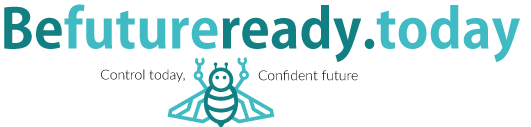 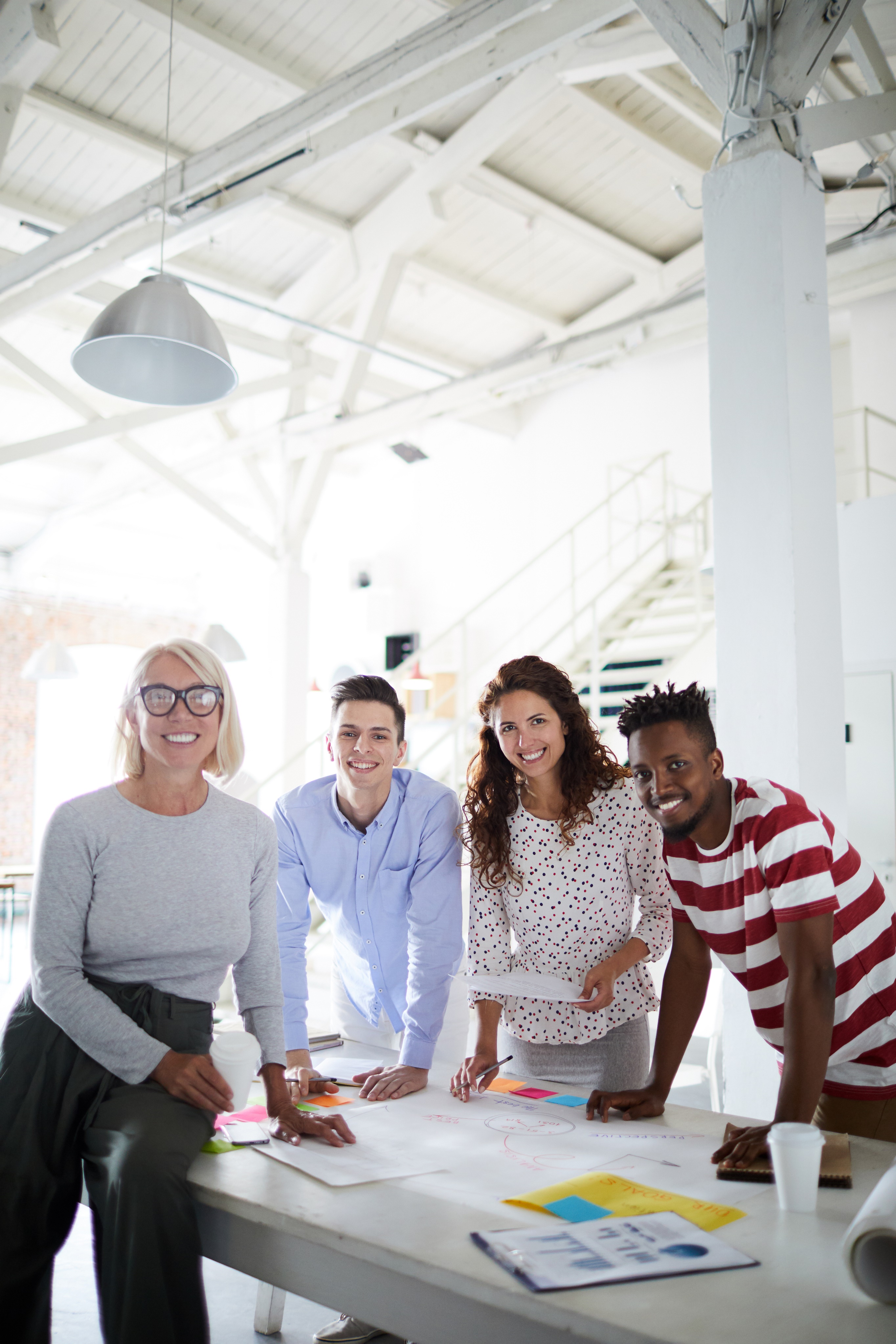 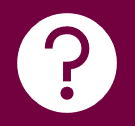 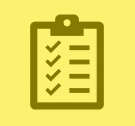 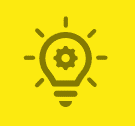 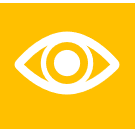 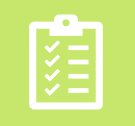 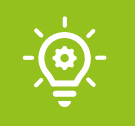 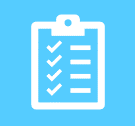 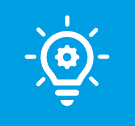 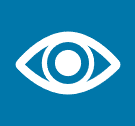 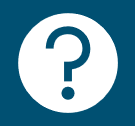 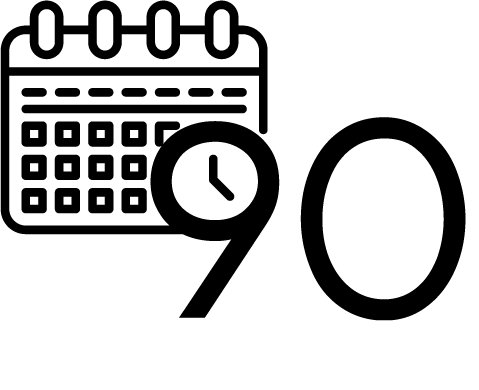 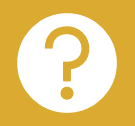 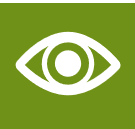 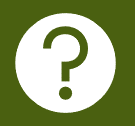 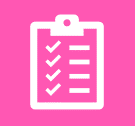 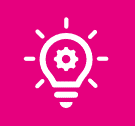 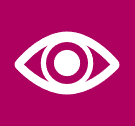 Change QuestionsChange QuestionsChange QuestionsChange QuestionsChange ObserveChange ReflectChange ActChange ActDecision Making QuestionsDecision Making QuestionsDecision Making ObserveDecision Making ReflectDecision Making ActDecision Making ActRelationships QuestionsRelationships QuestionsRelationships QuestionsRelationships ObserveRelationships ObserveRelationships ReflectRelationships ReflectRelationships ActCommunication QuestionsCommunication QuestionsCommunication QuestionsCommunication ObserveCommunication ReflectCommunication Act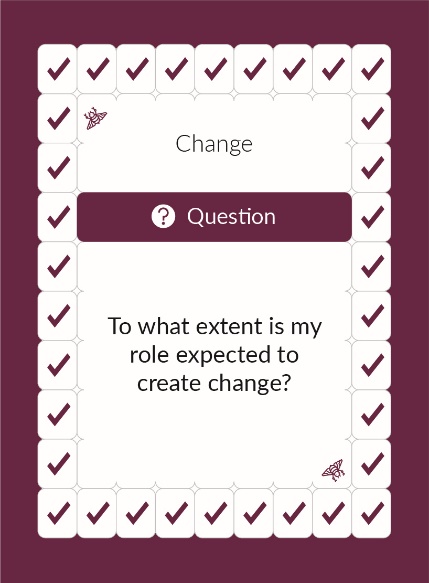 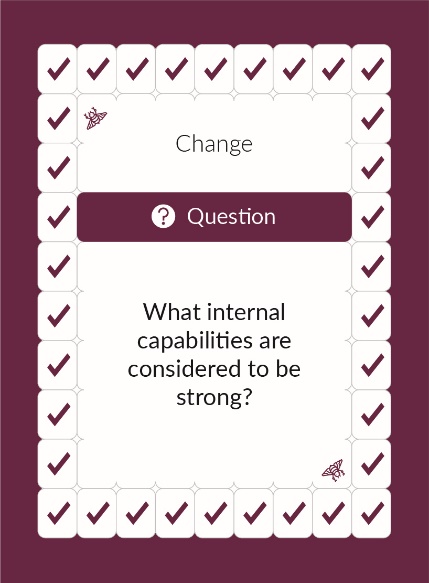 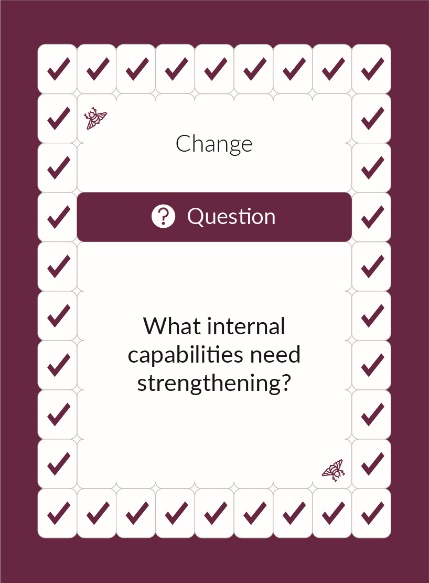 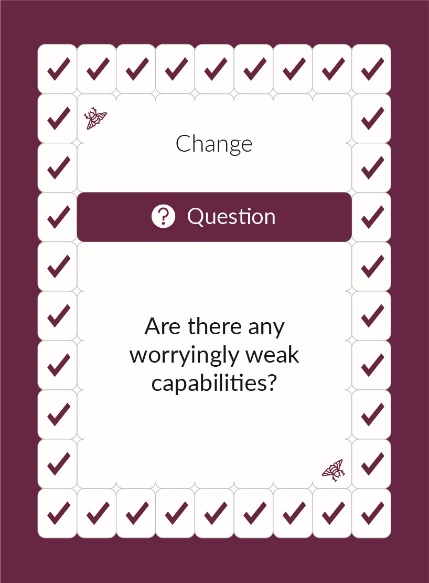 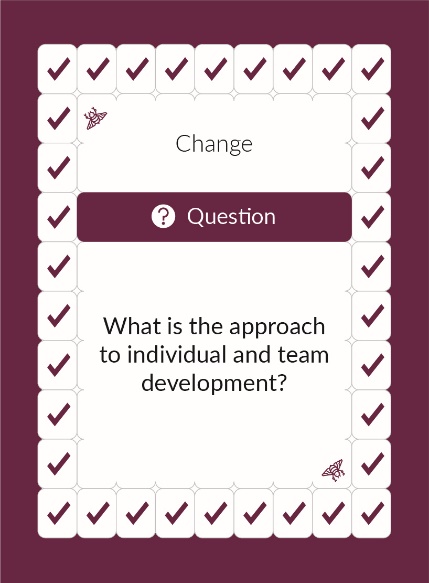 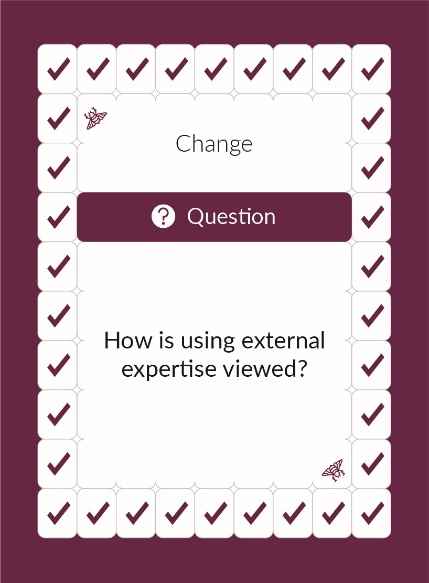 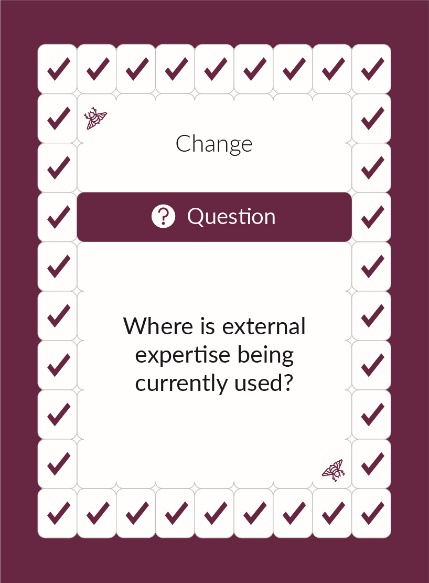 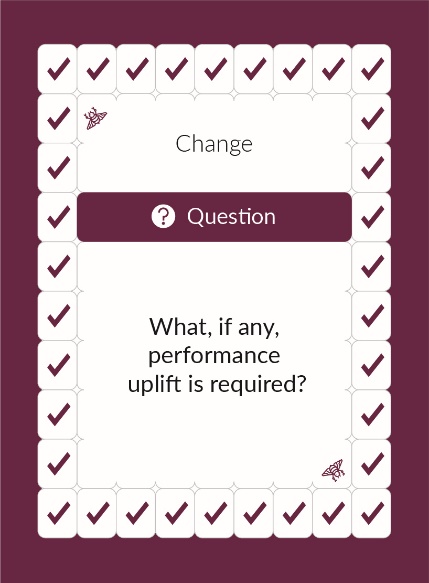 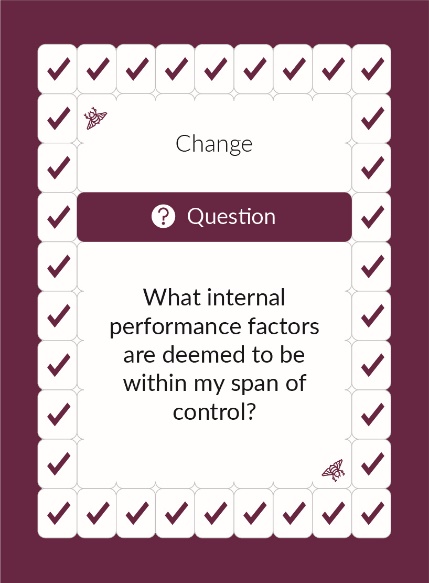 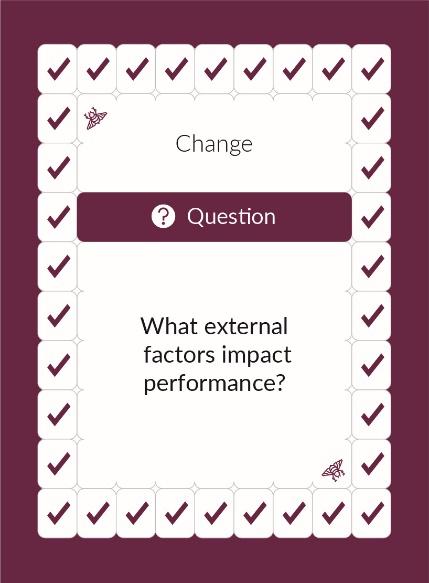 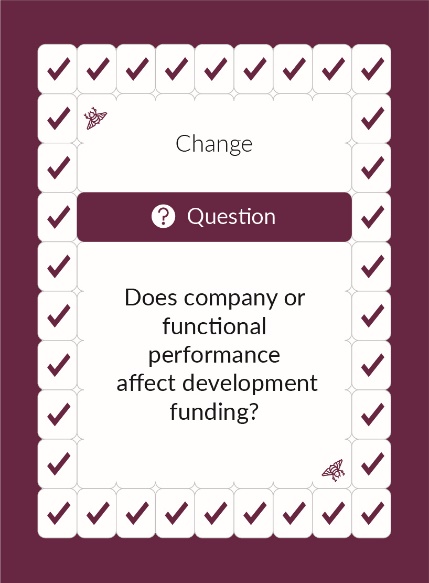 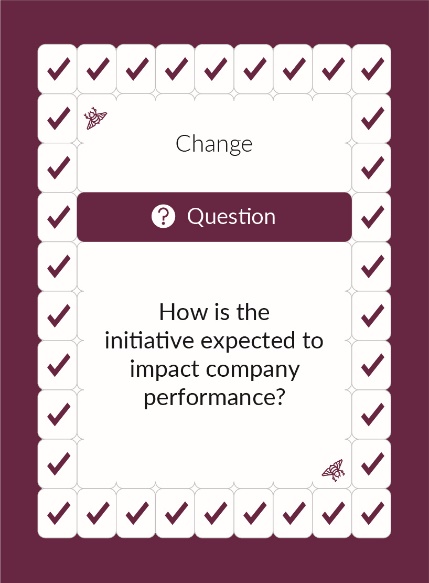 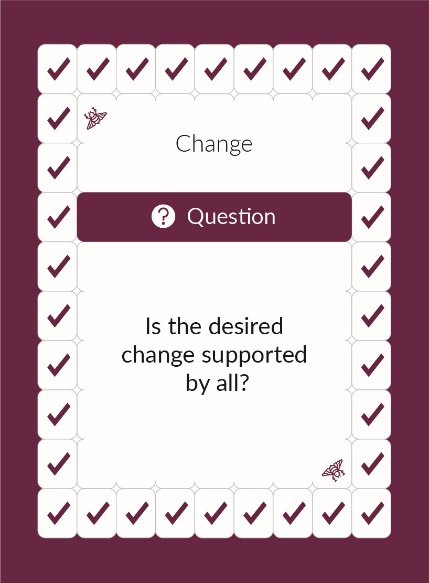 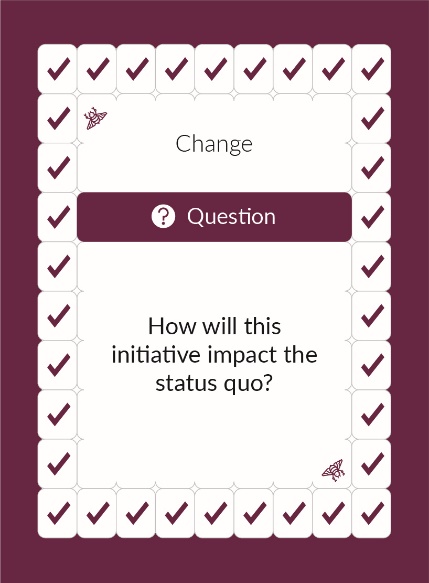 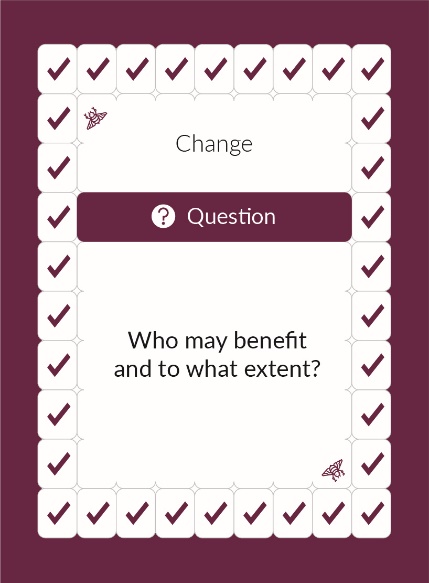 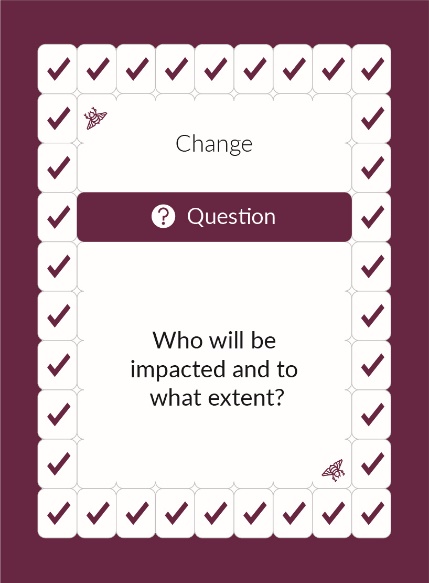 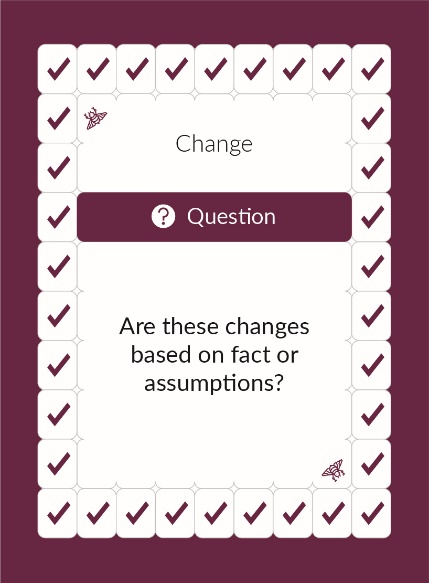 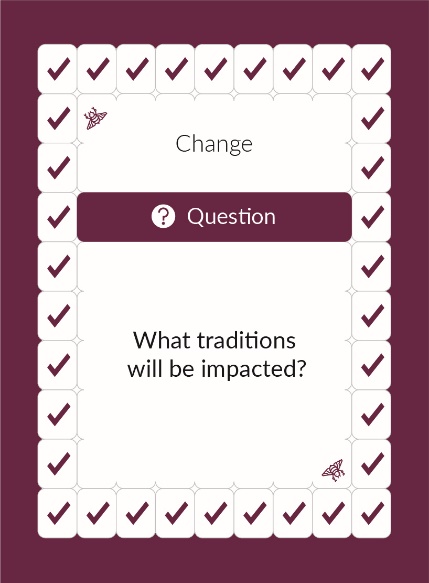 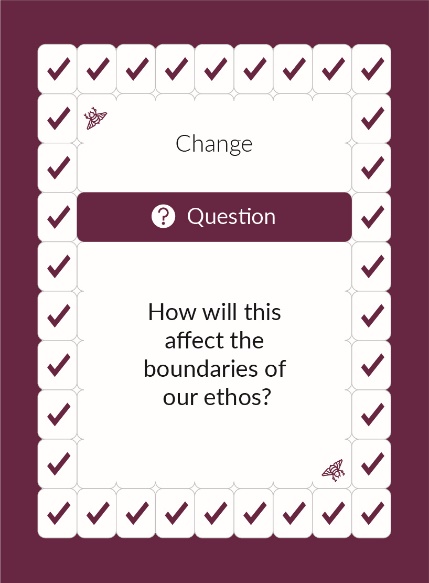 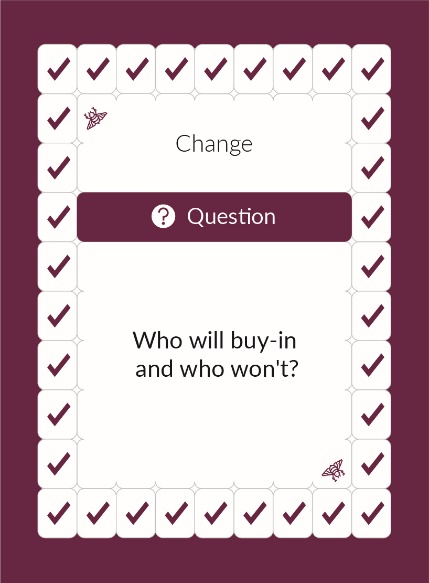 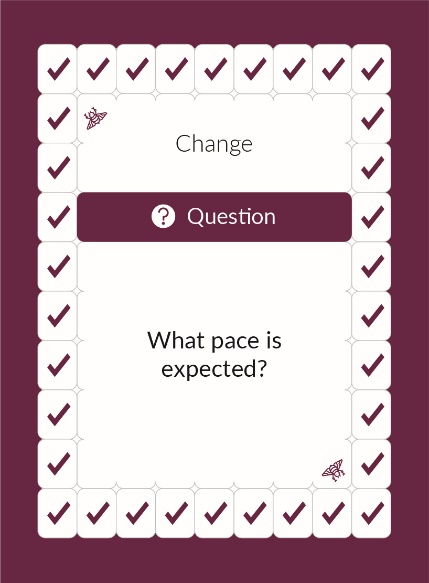 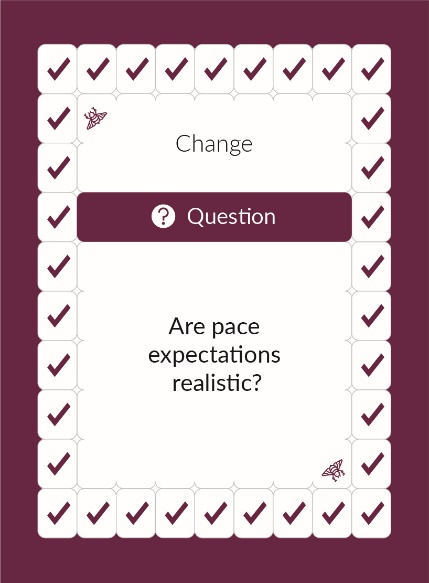 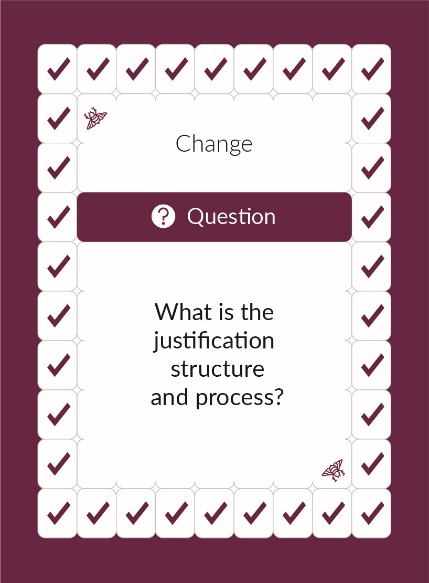 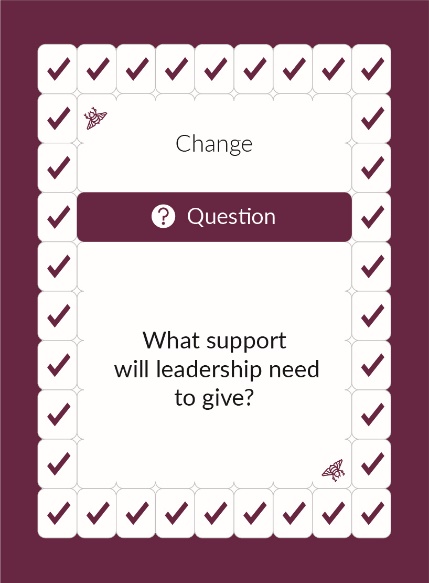 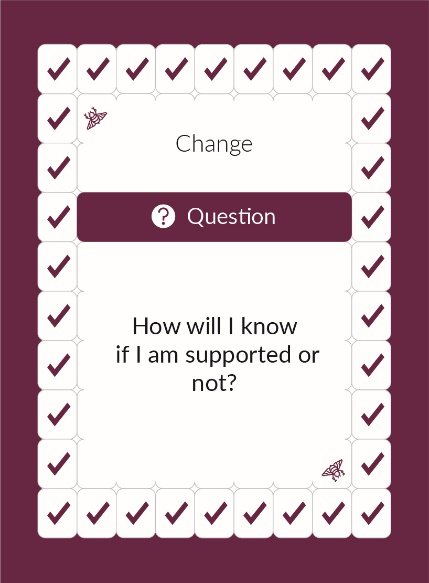 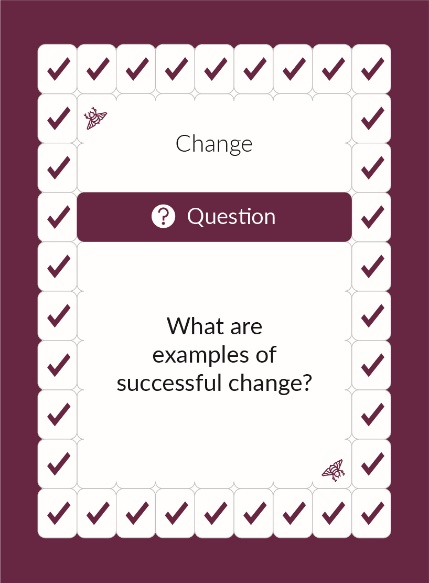 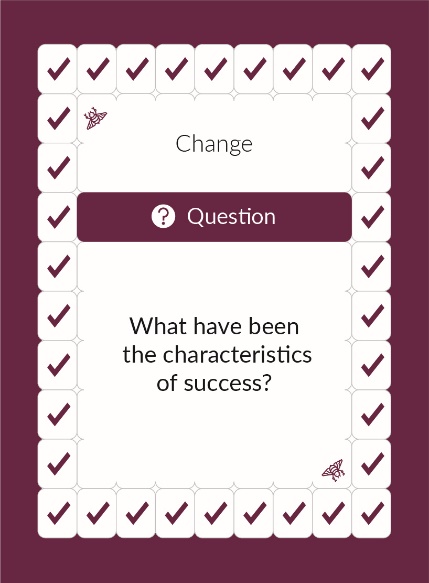 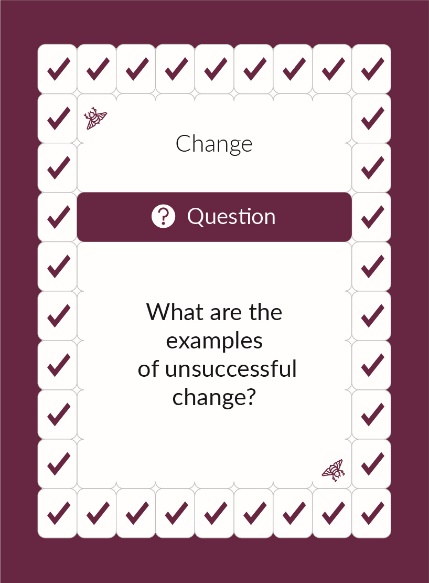 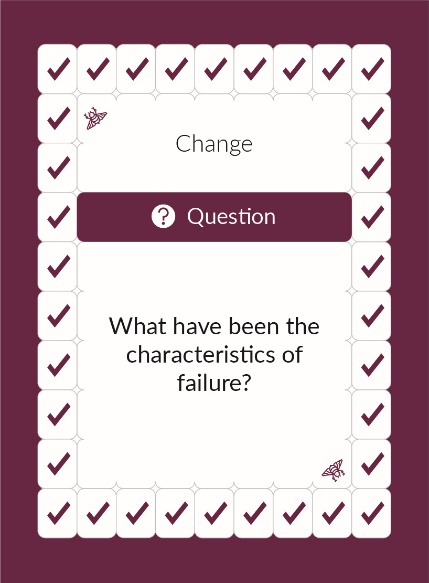 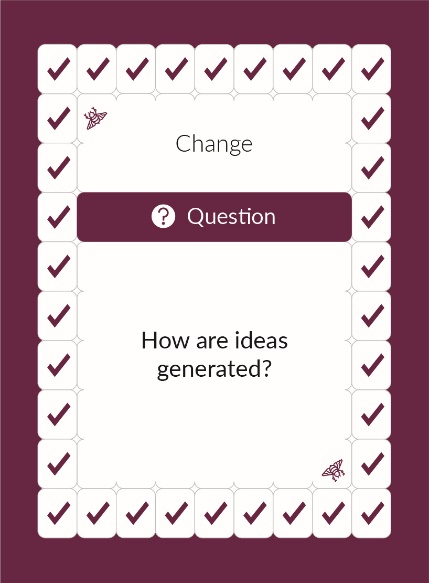 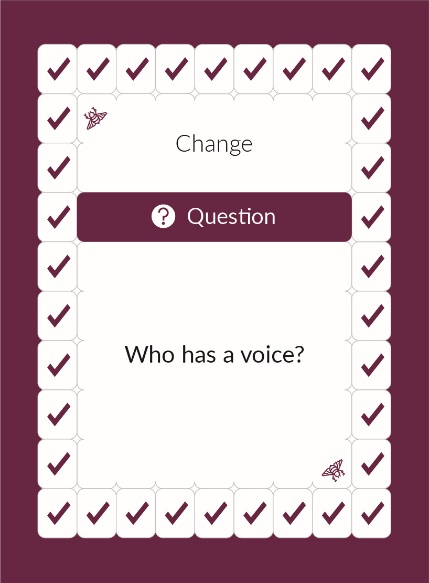 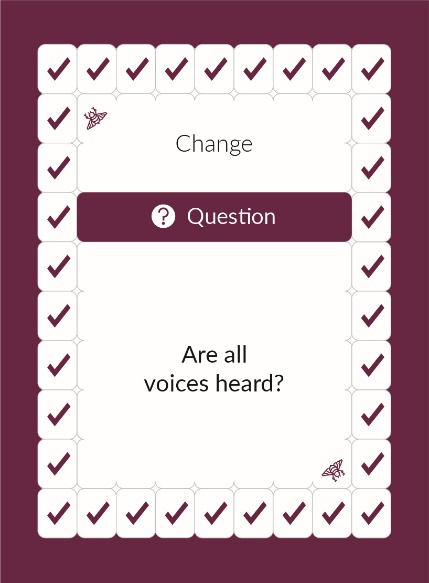 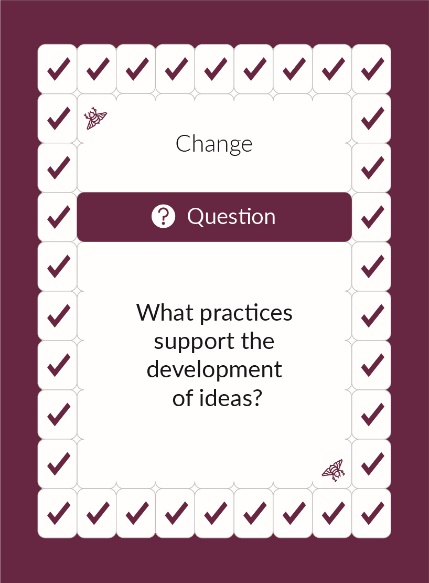 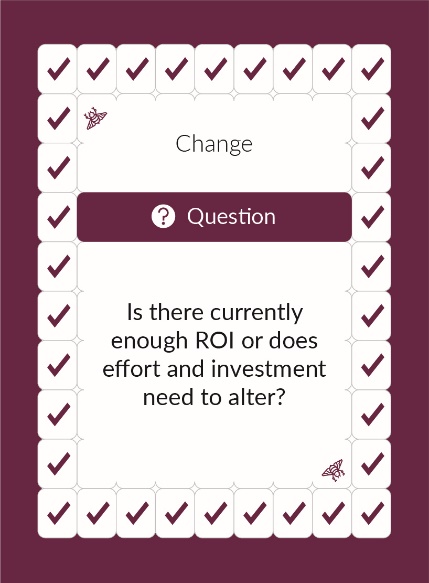 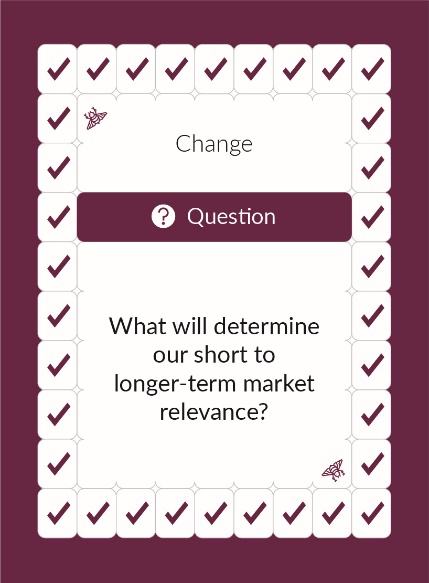 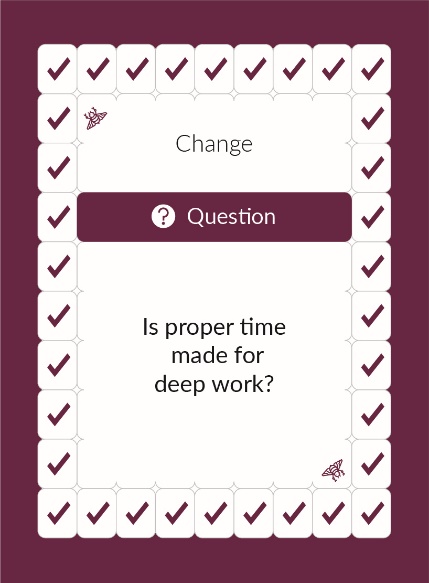 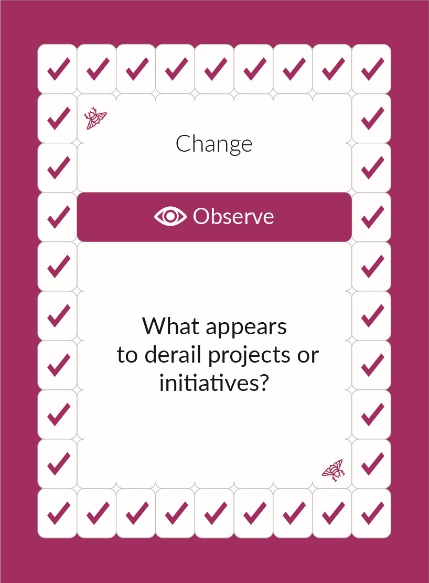 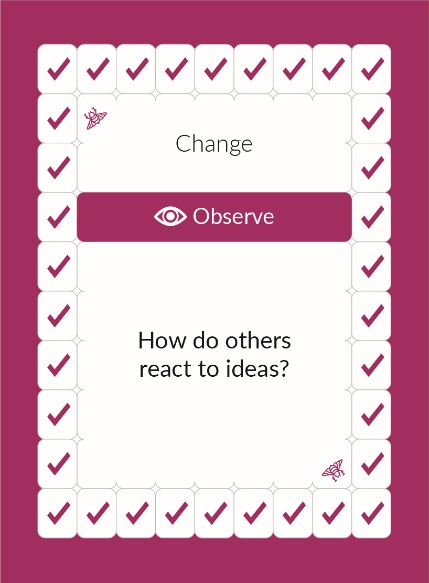 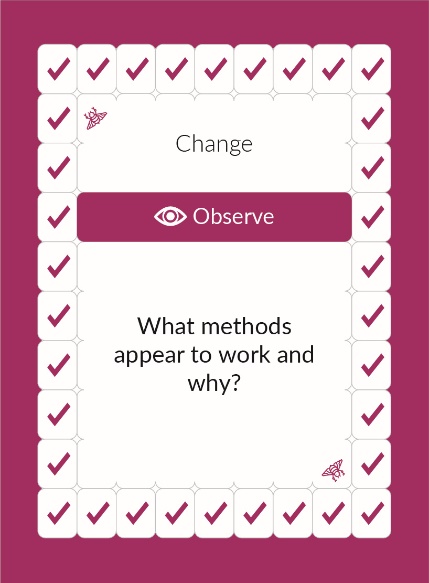 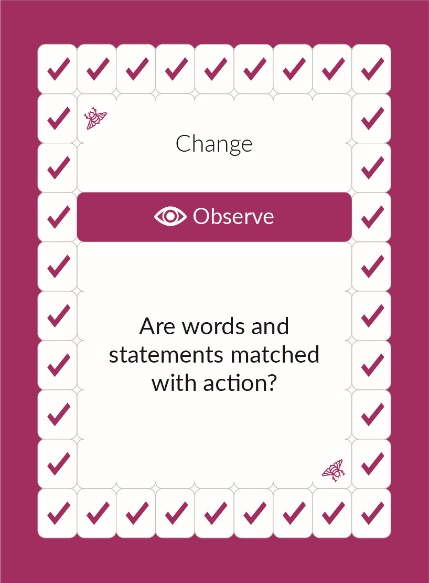 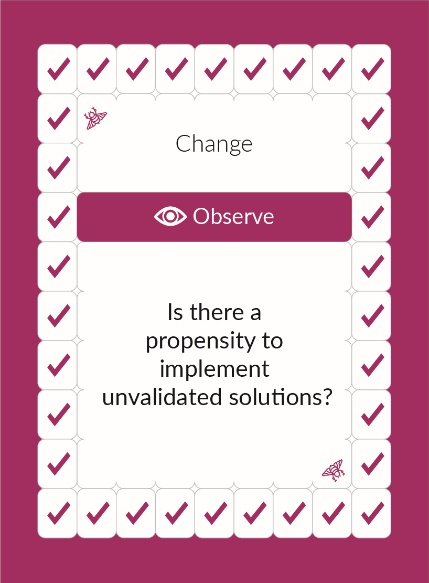 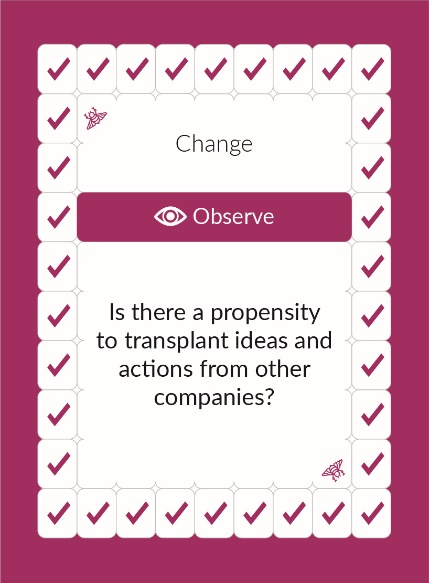 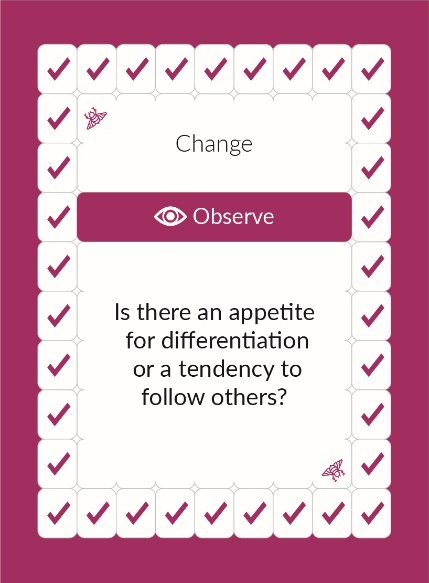 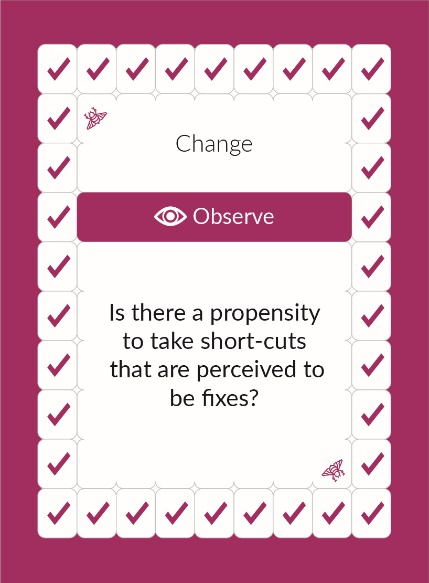 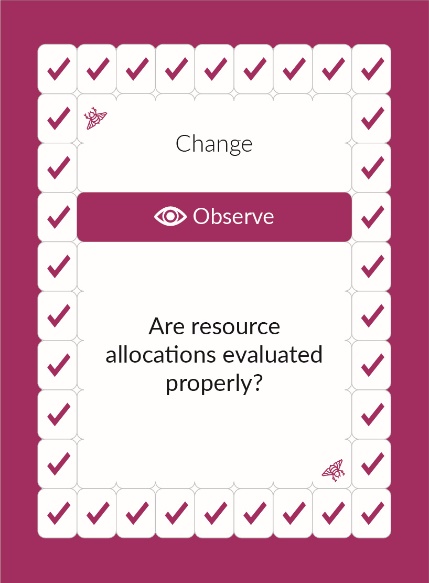 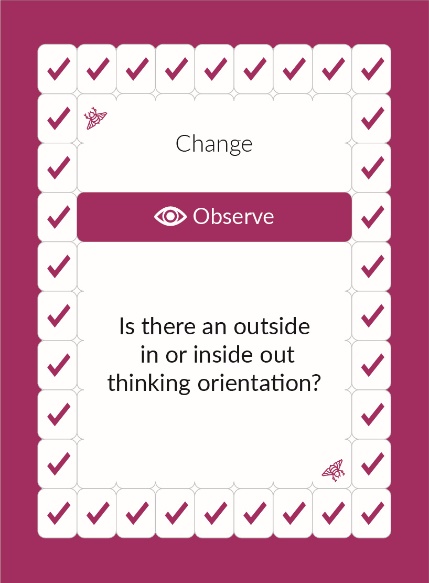 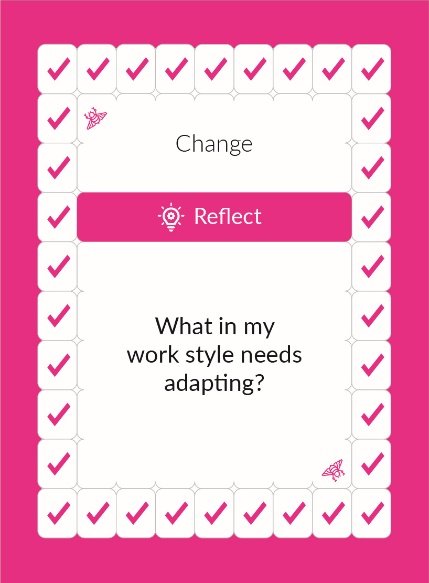 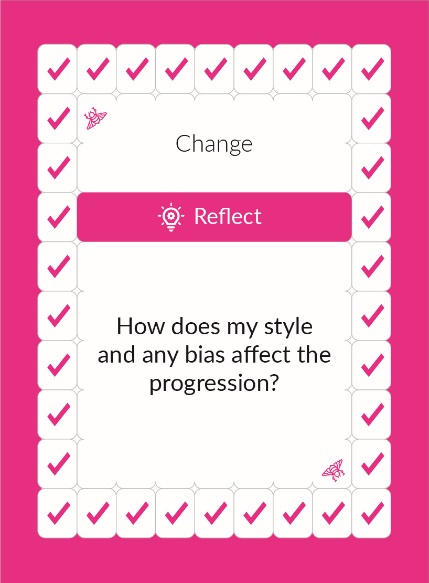 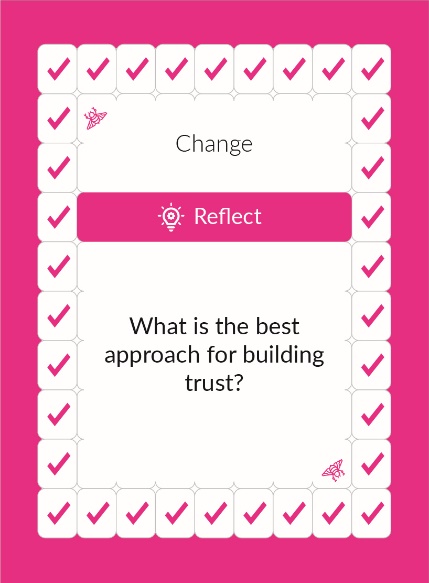 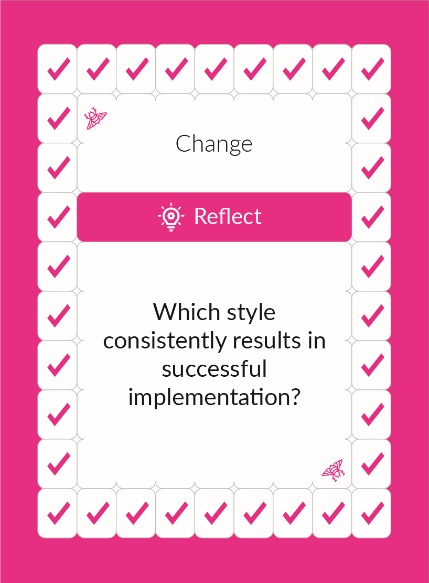 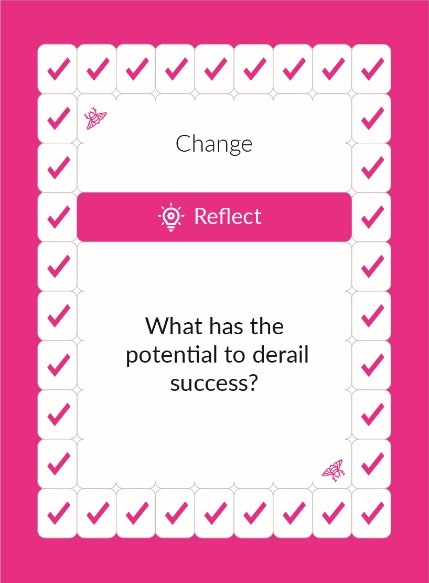 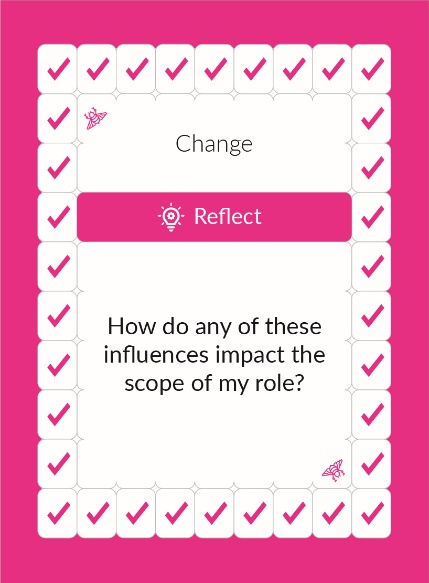 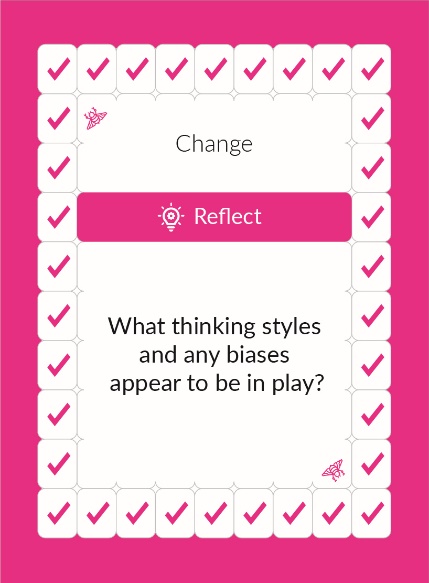 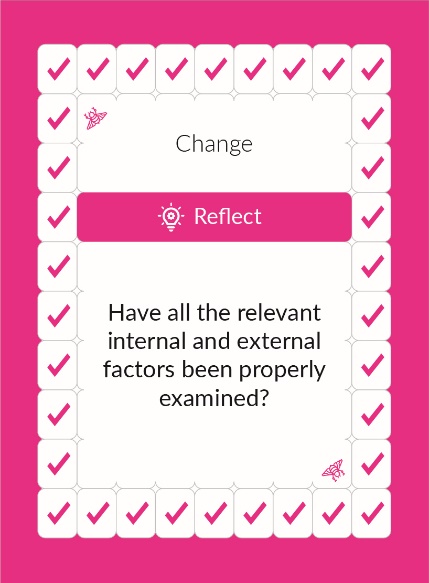 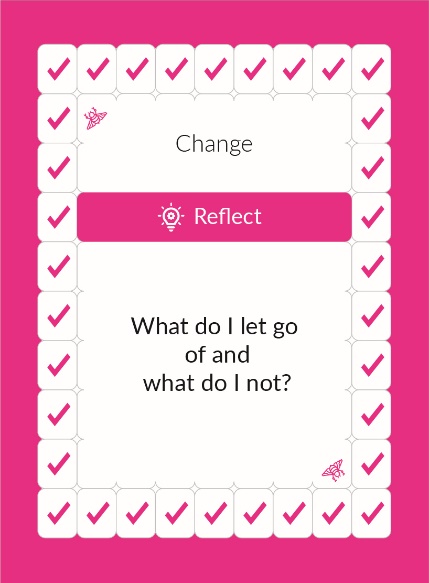 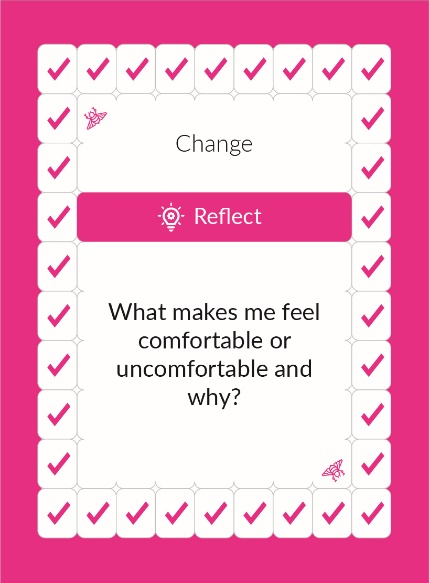 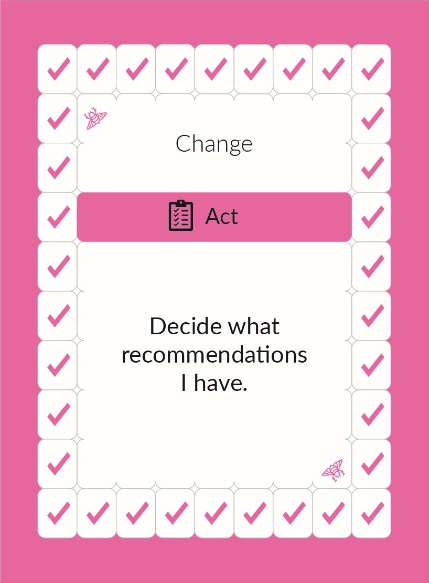 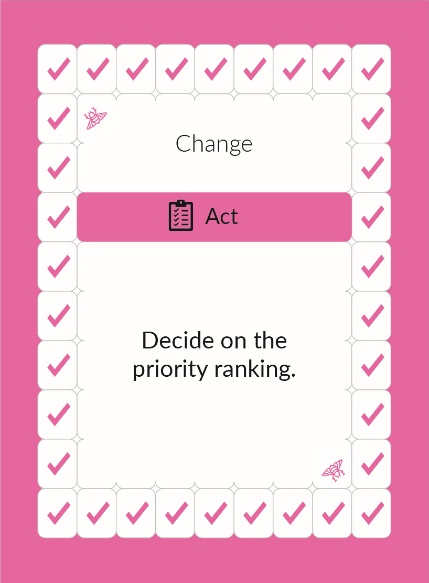 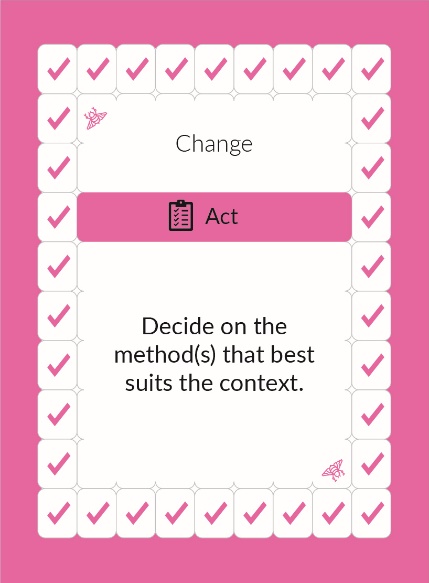 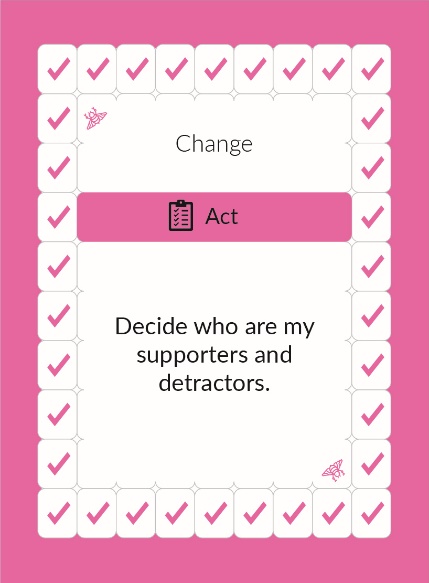 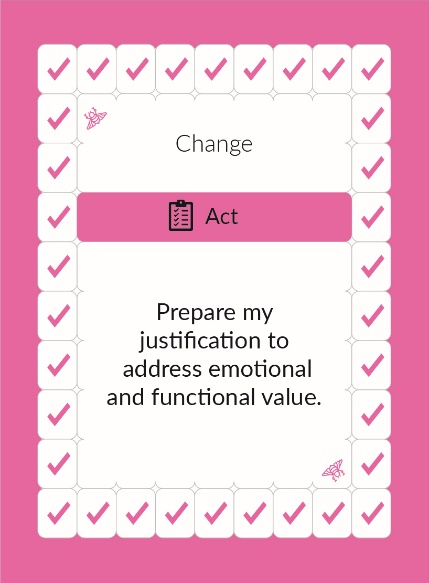 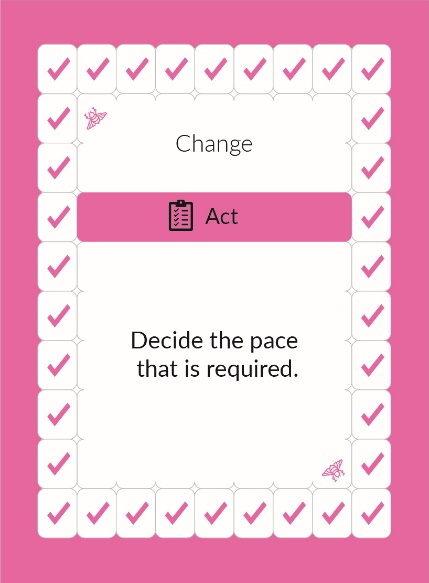 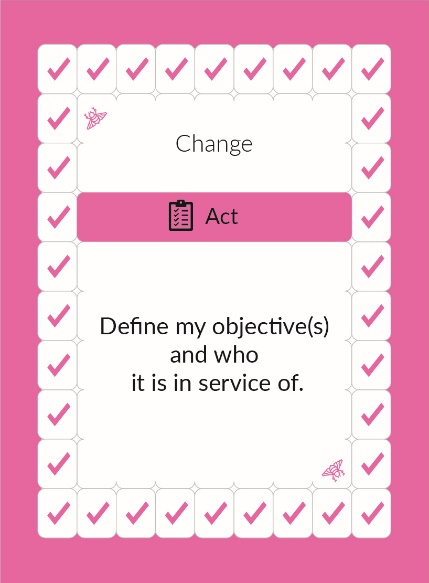 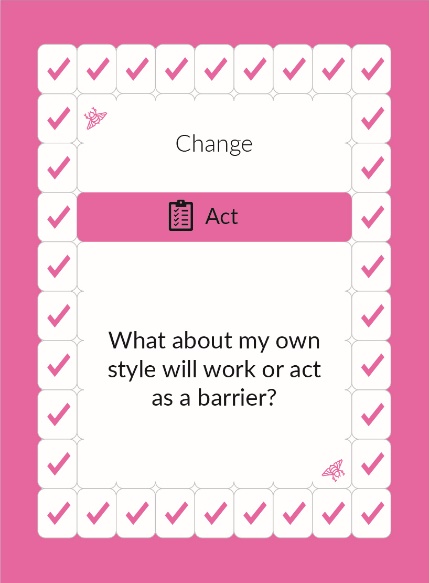 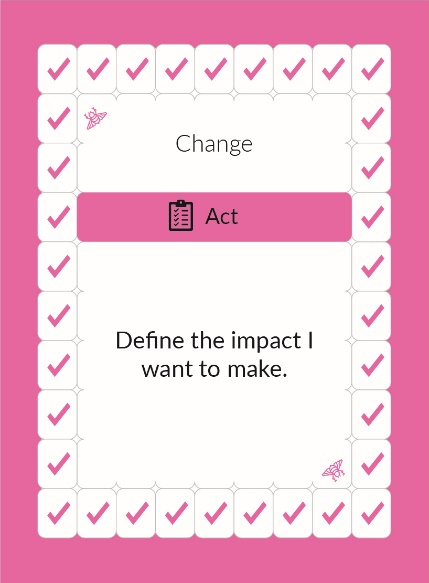 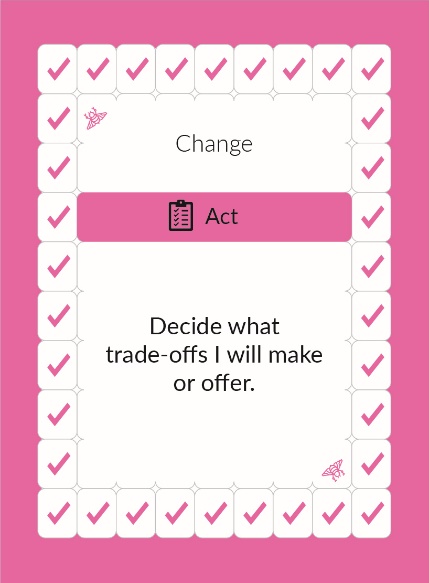 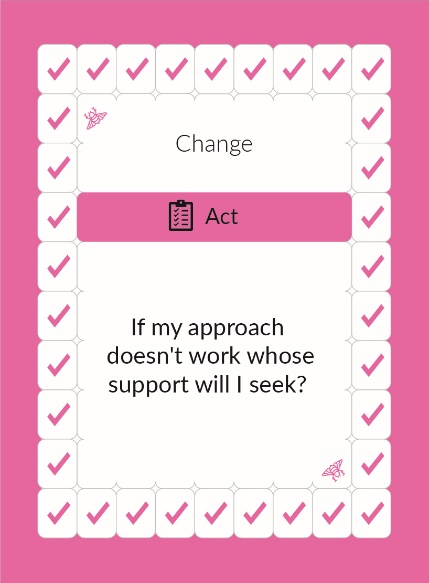 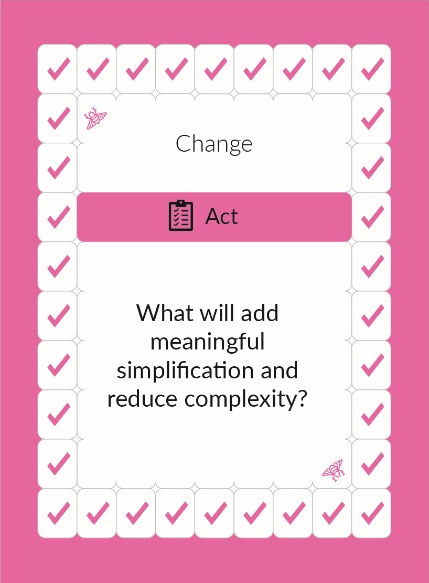 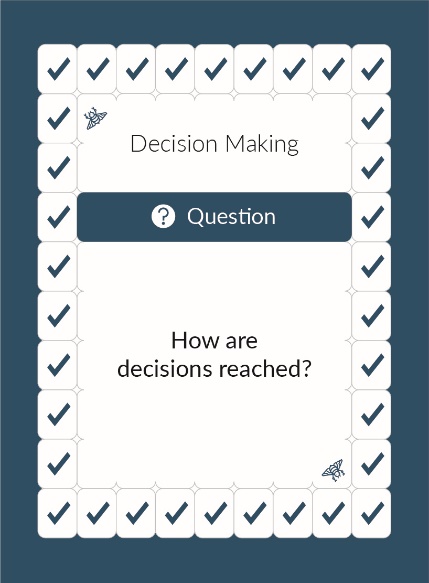 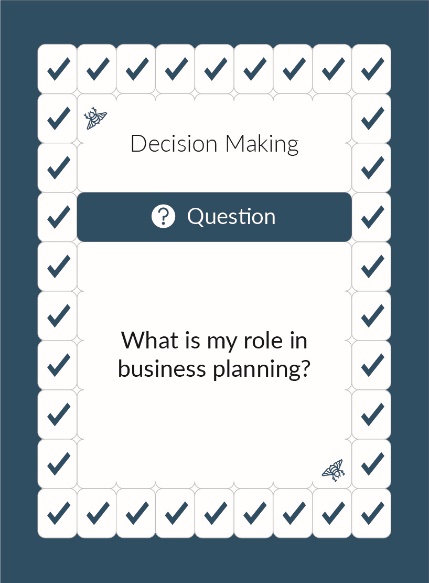 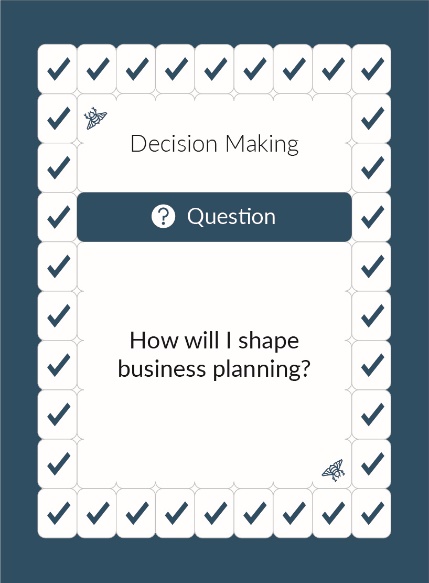 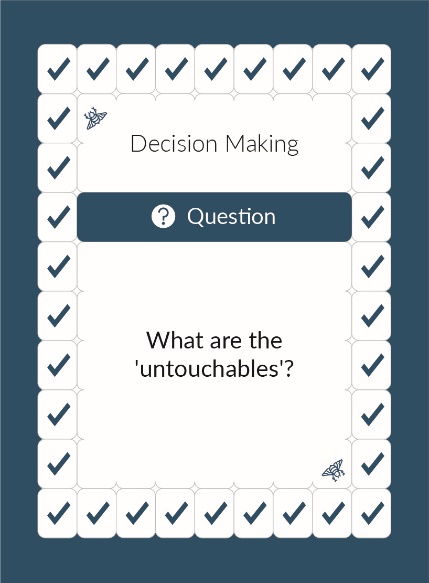 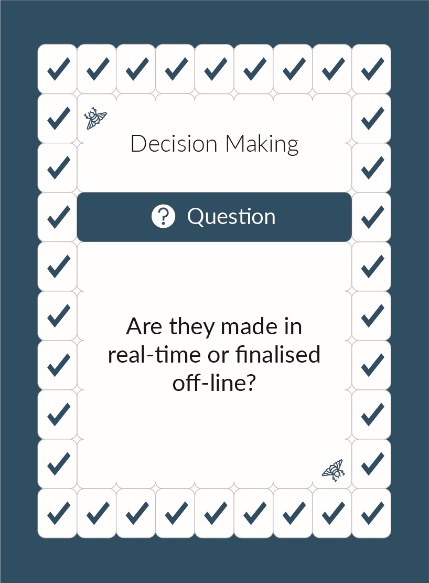 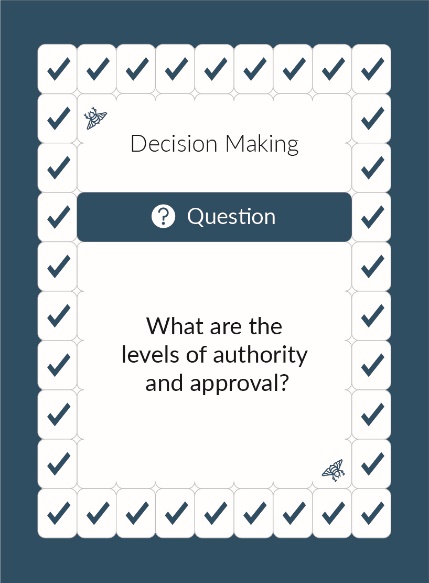 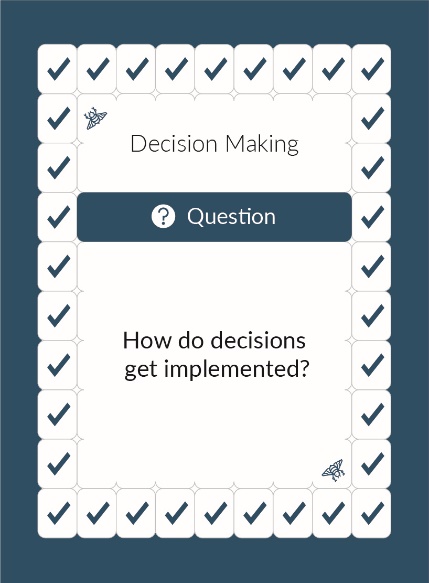 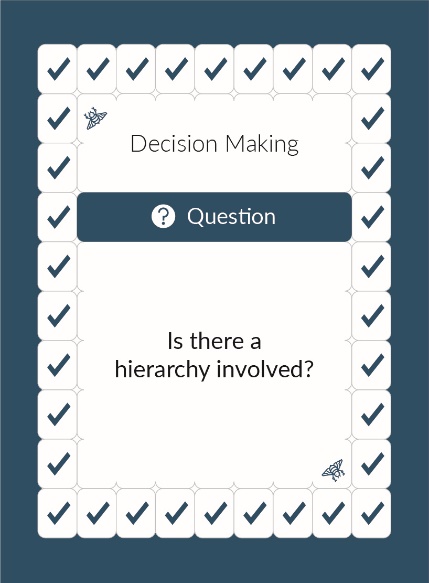 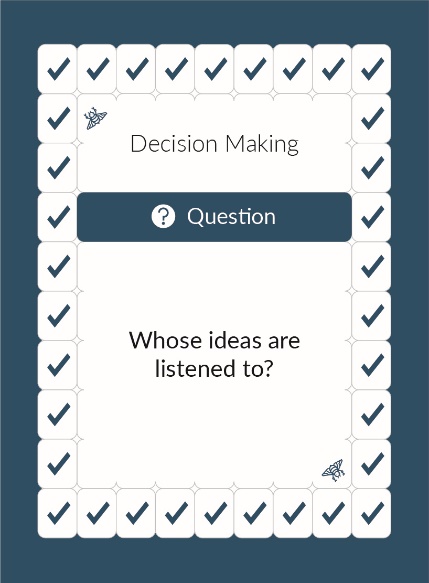 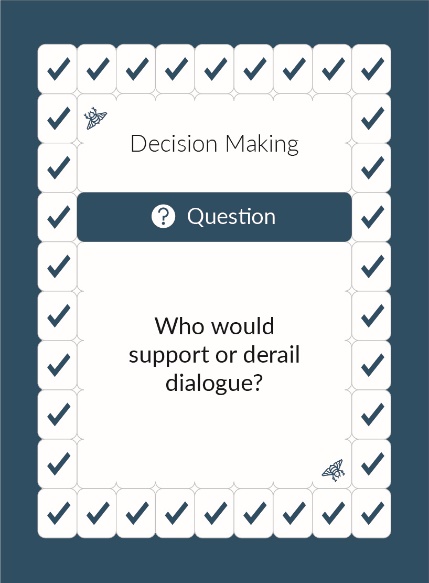 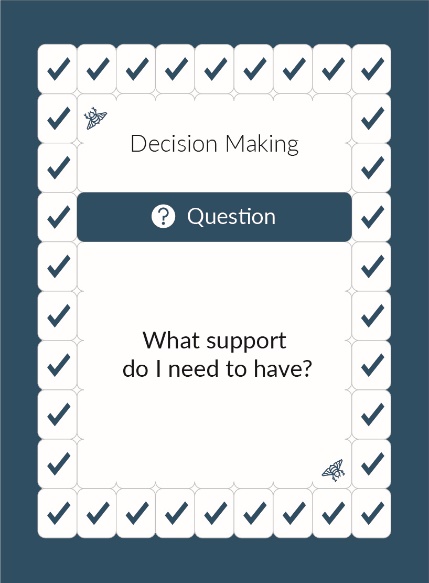 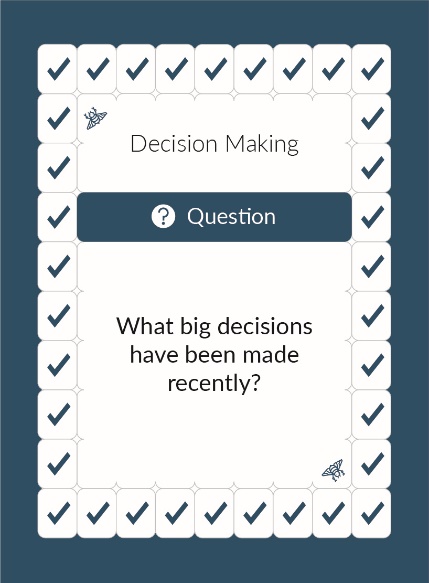 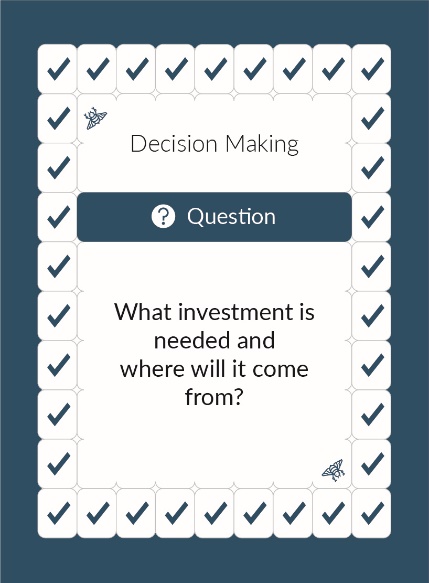 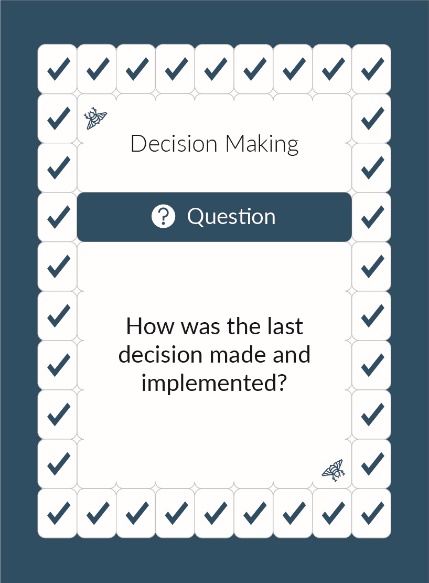 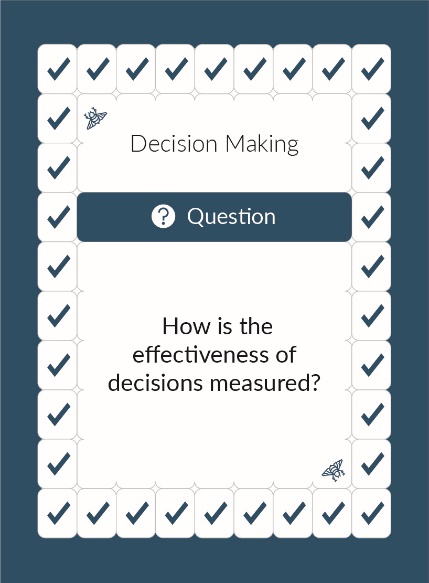 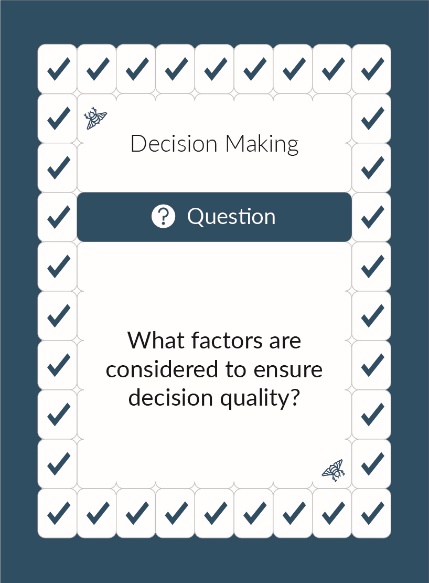 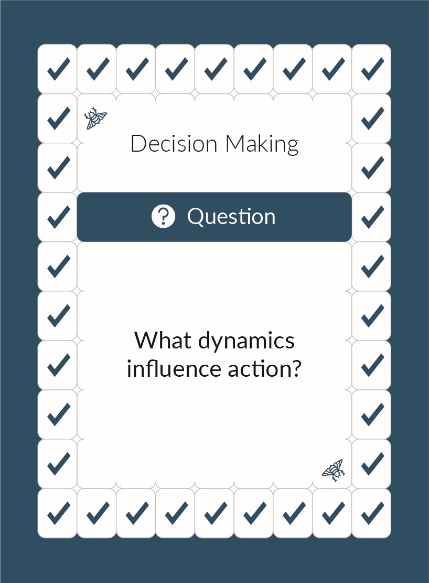 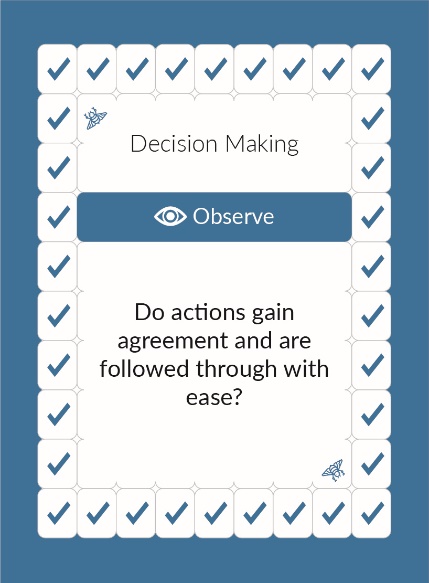 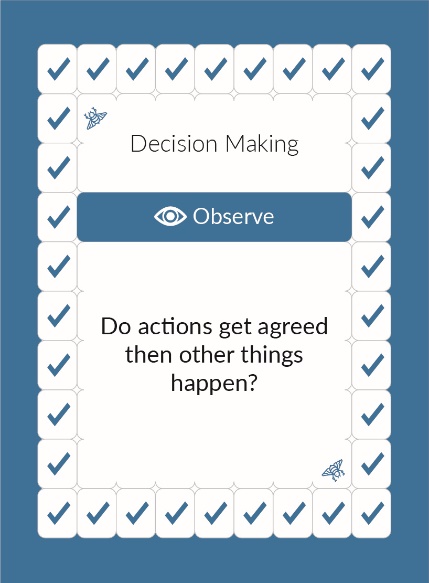 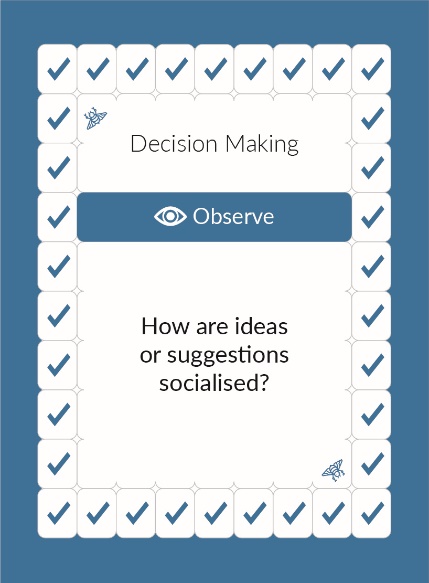 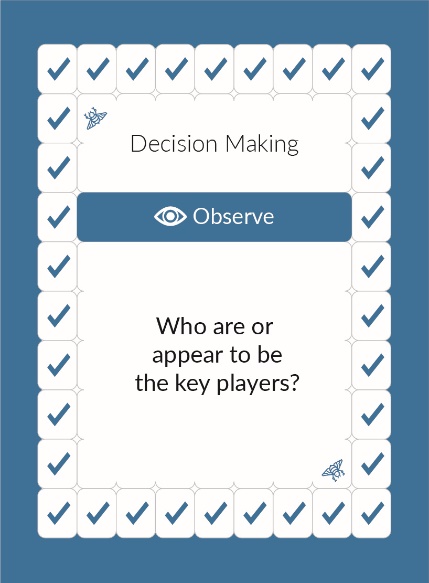 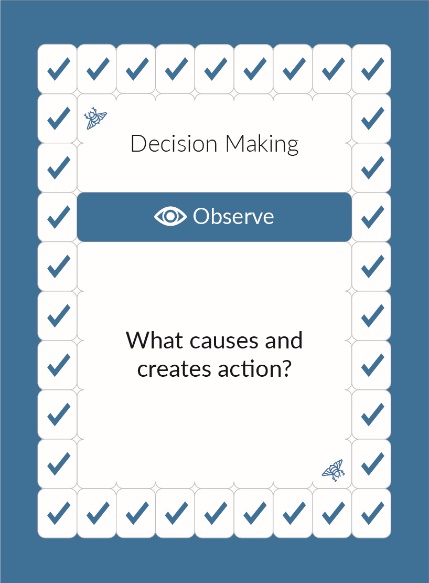 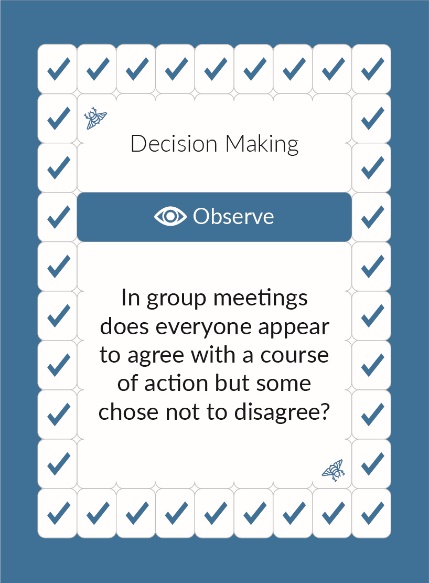 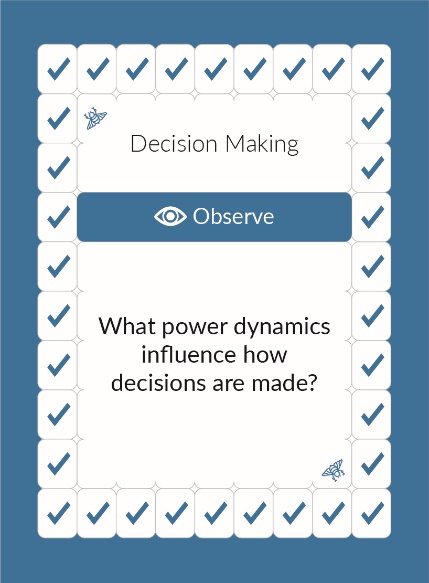 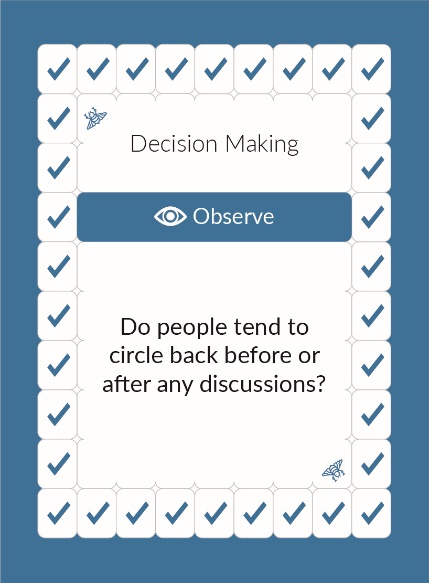 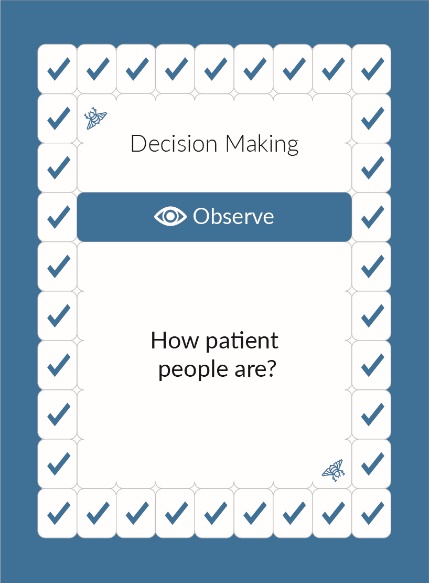 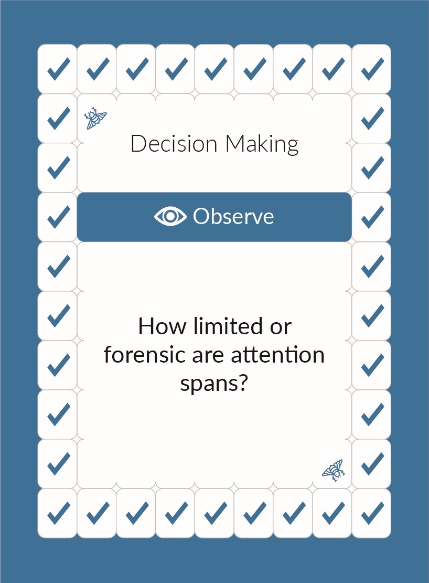 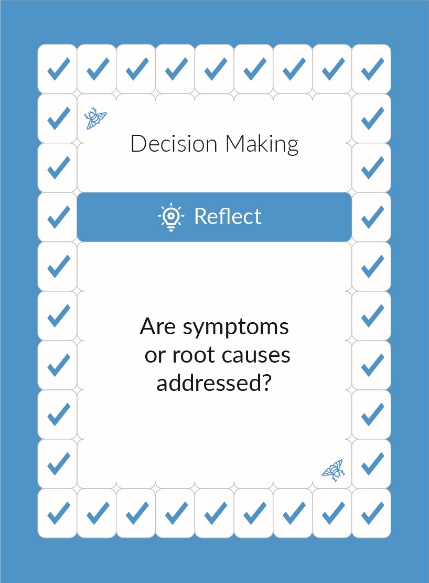 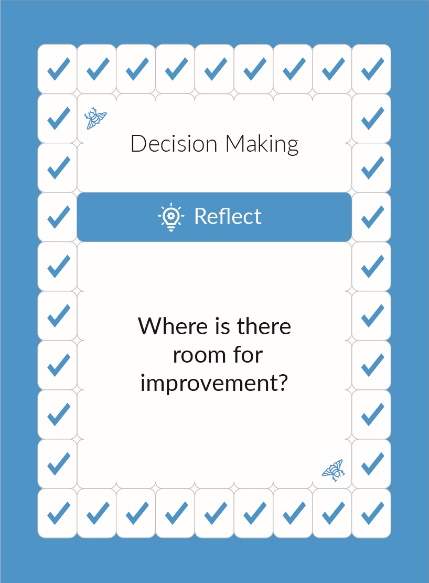 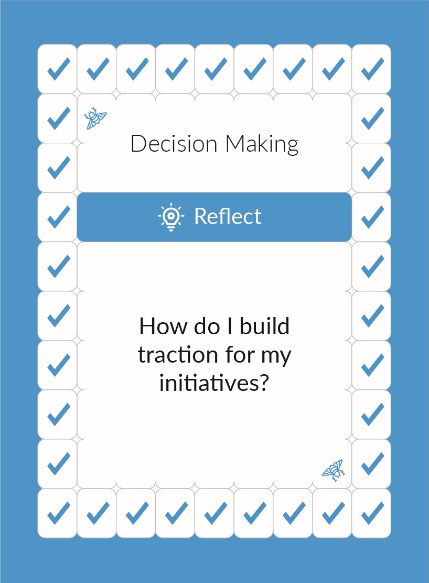 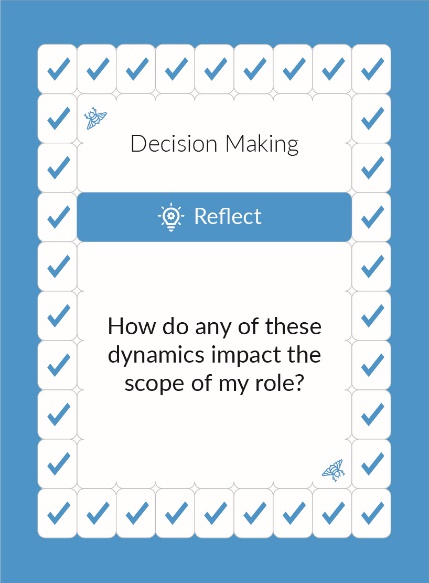 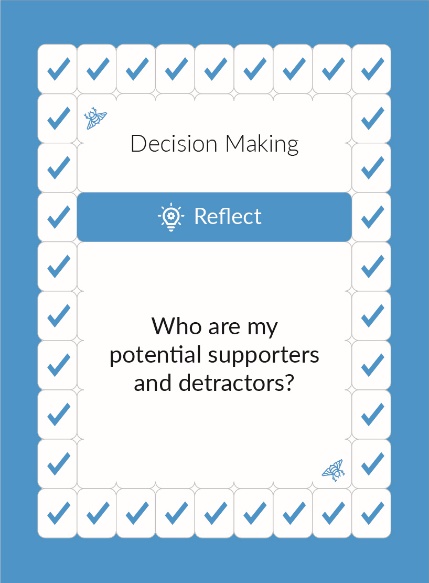 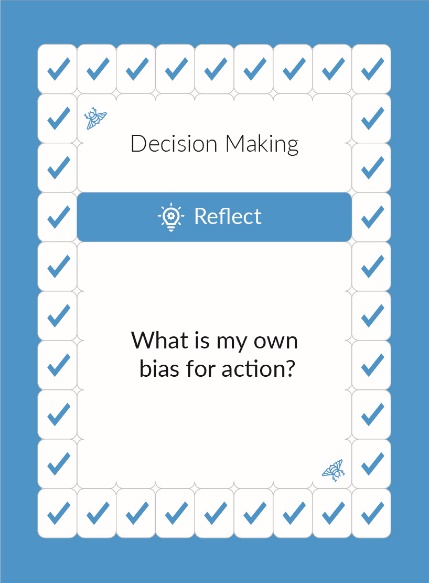 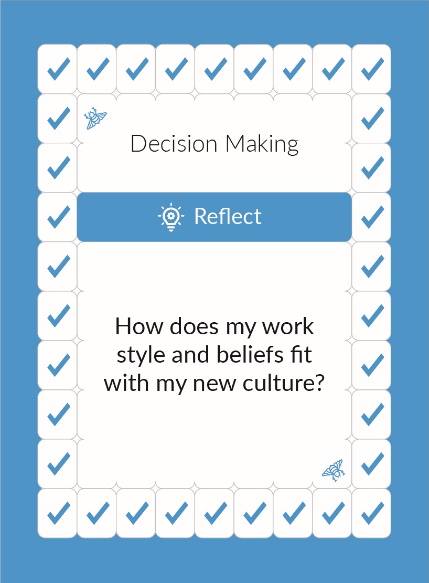 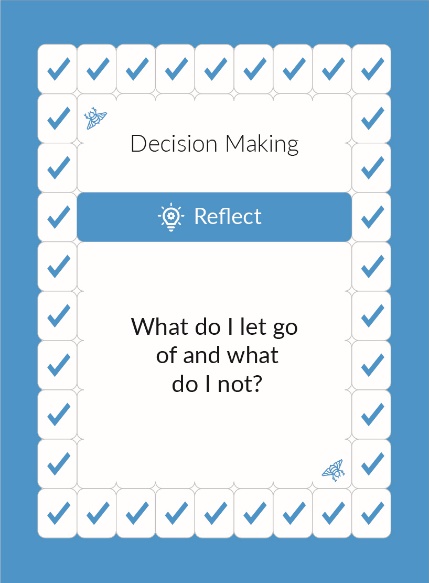 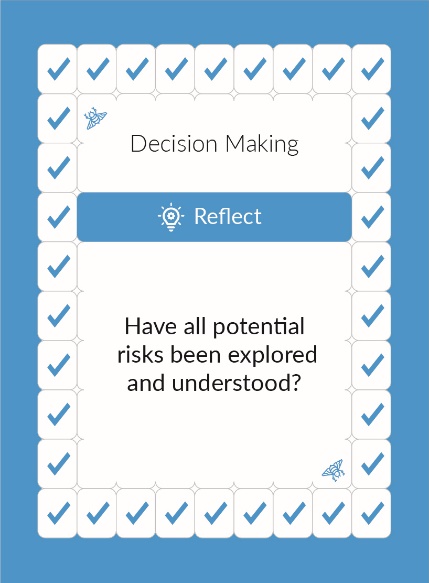 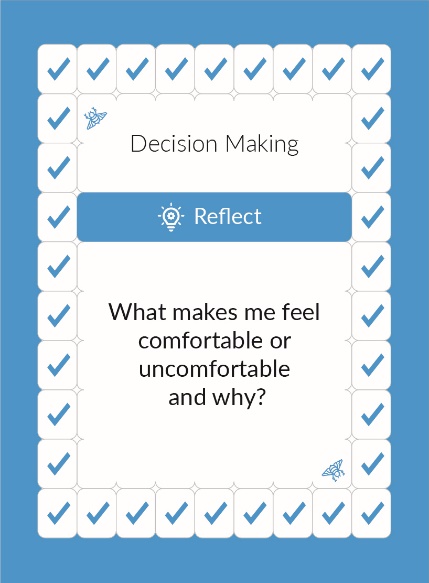 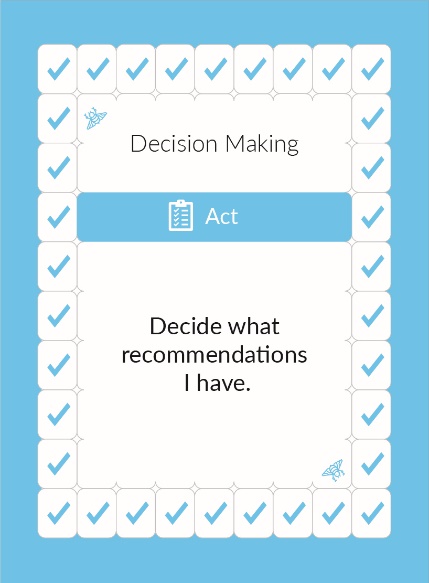 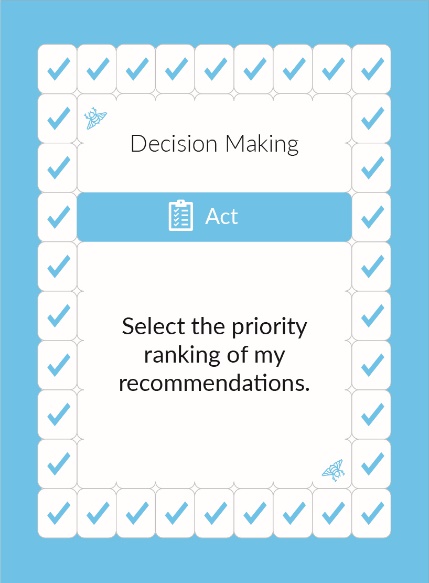 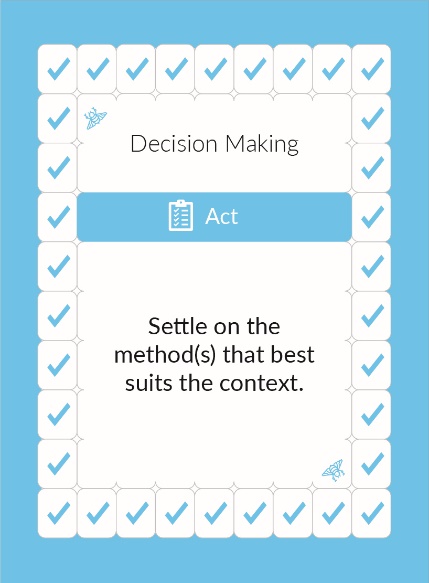 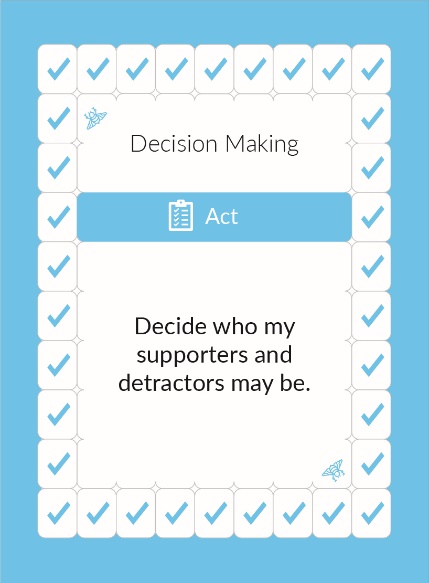 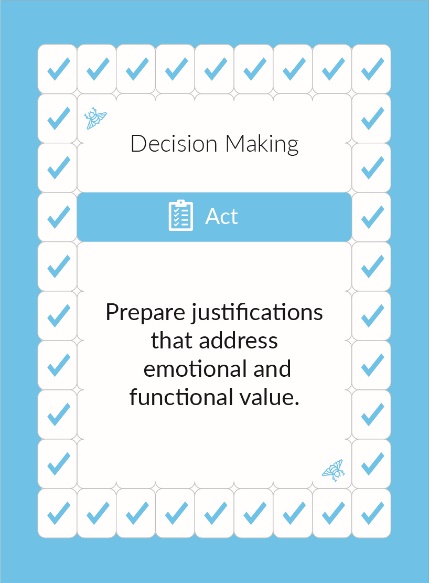 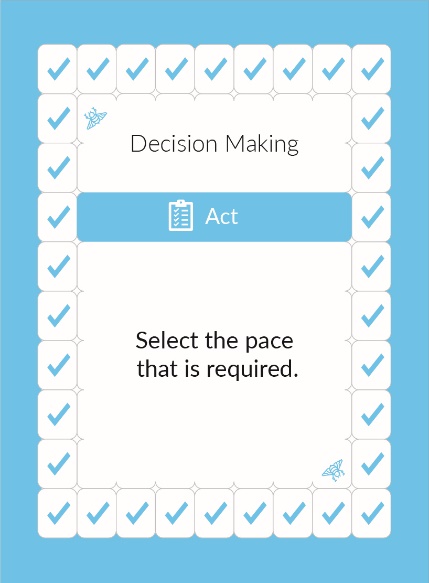 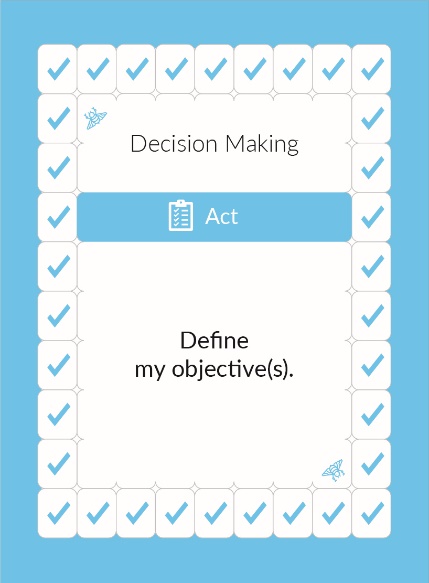 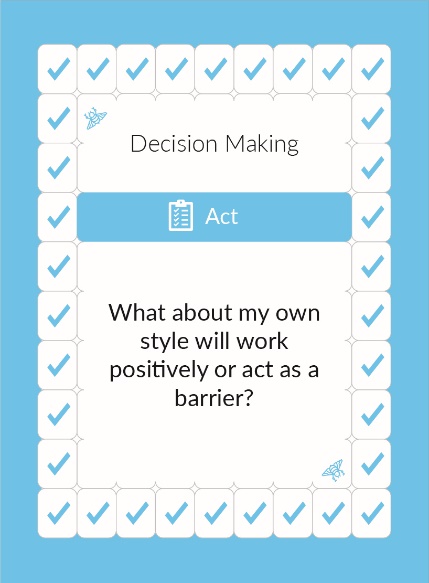 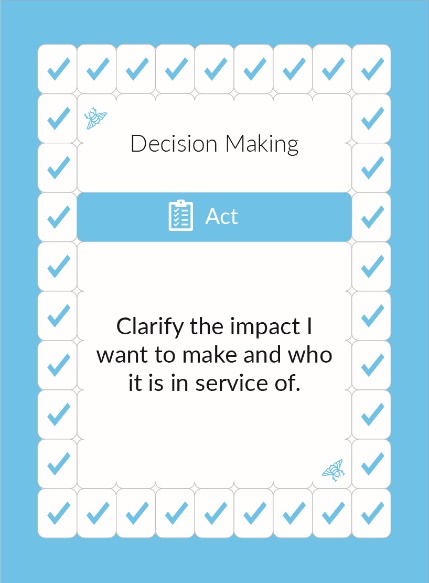 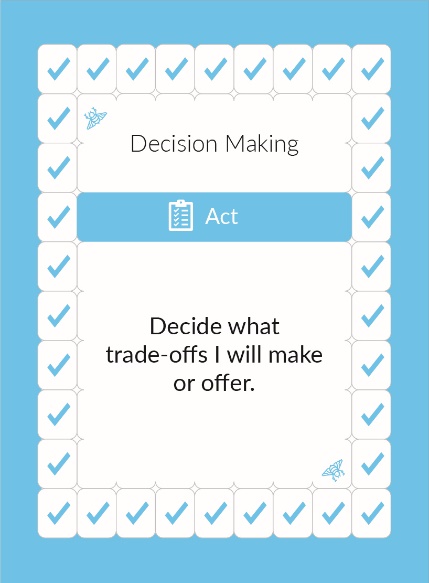 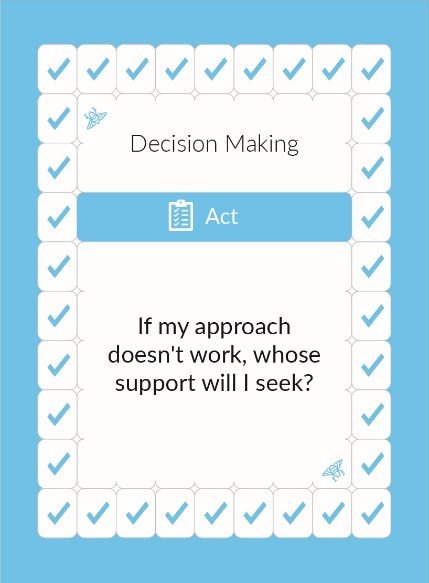 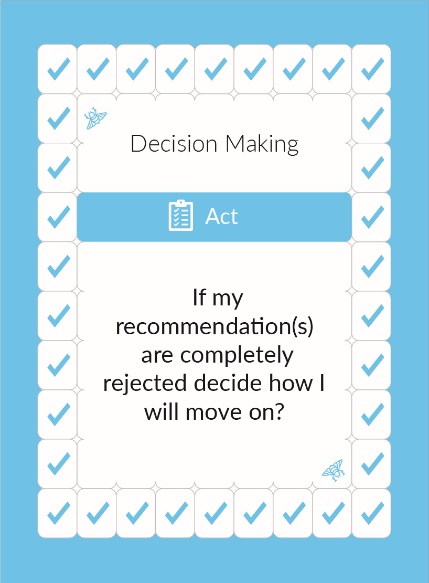 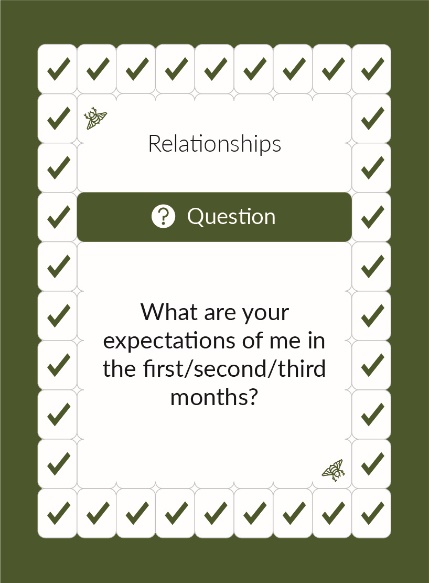 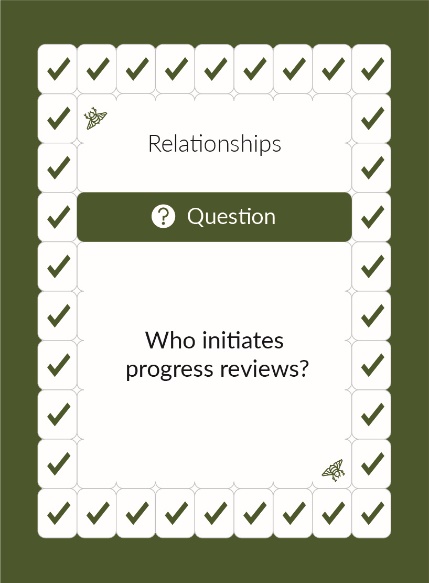 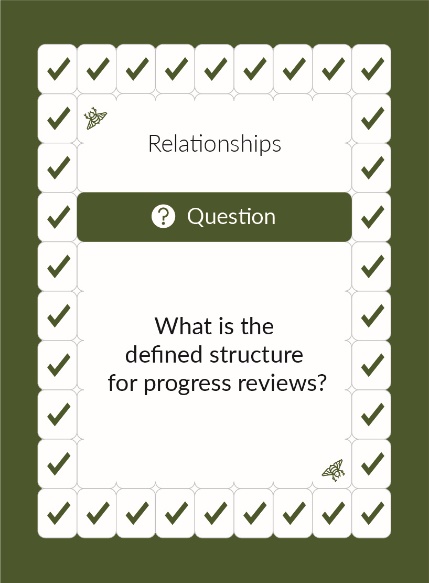 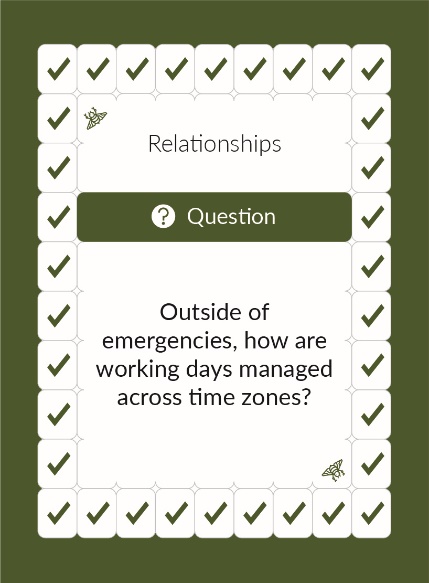 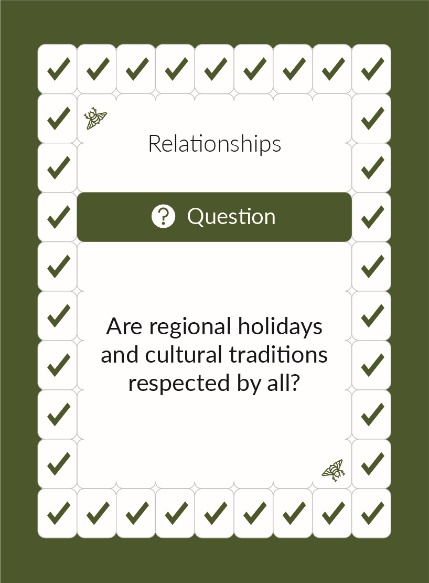 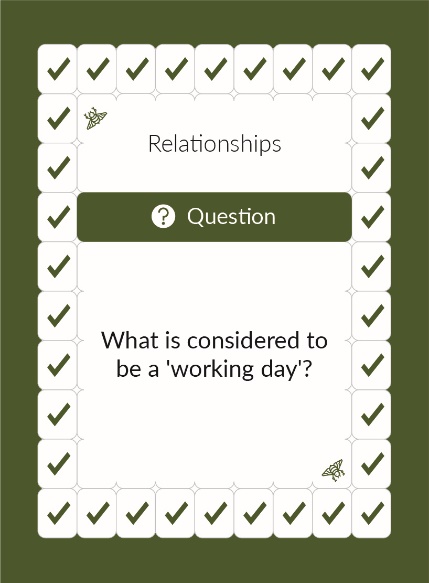 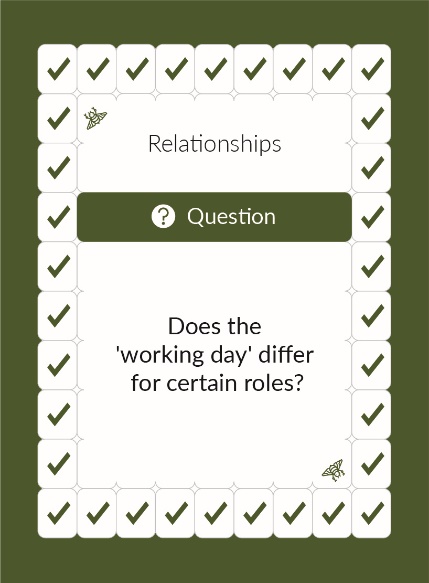 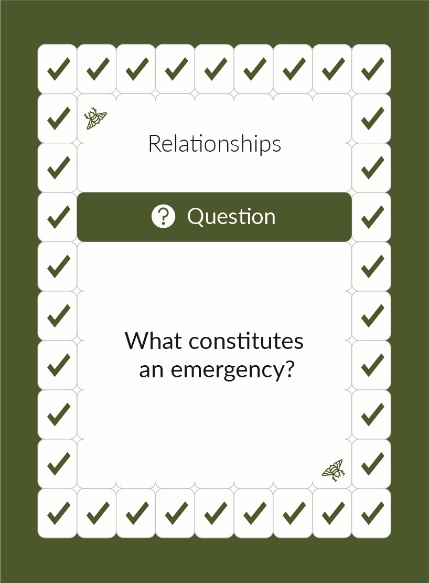 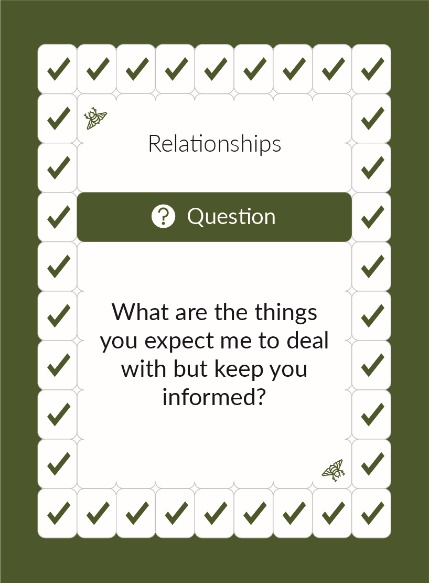 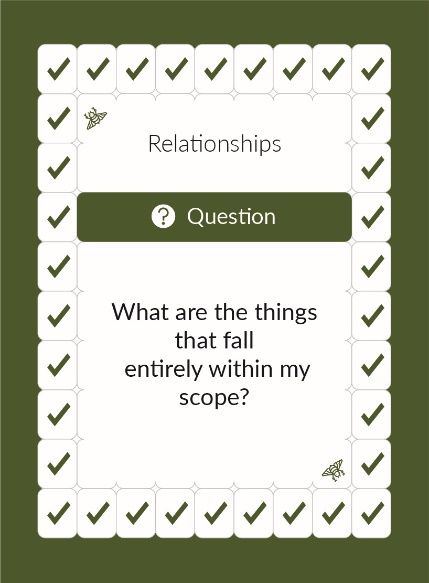 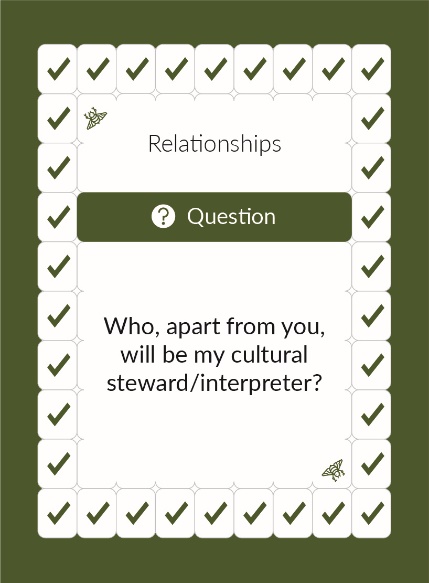 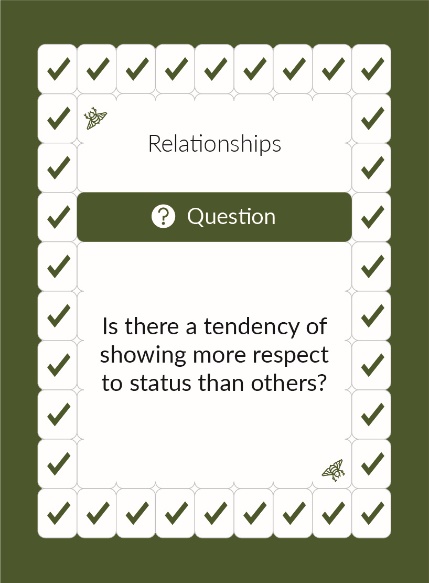 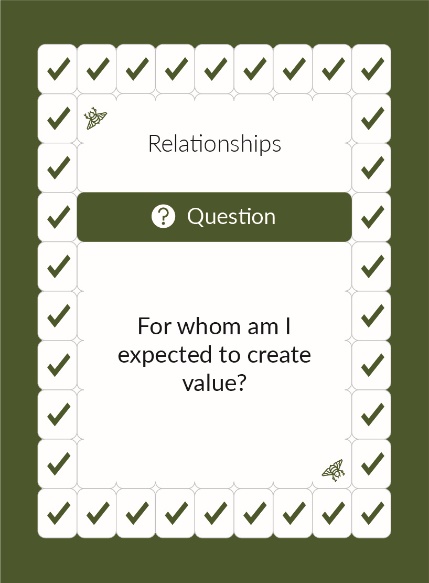 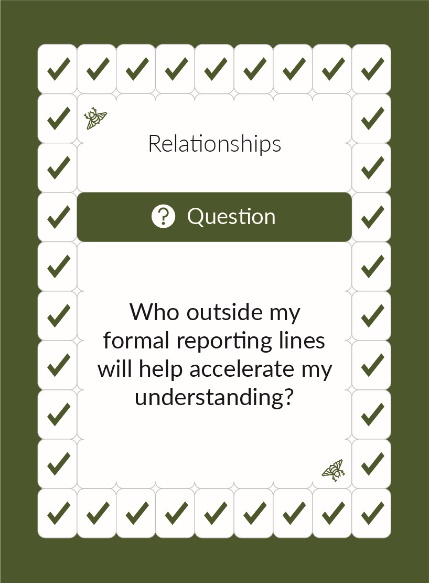 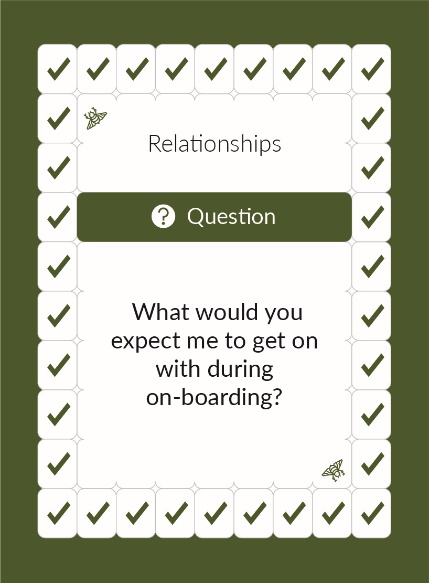 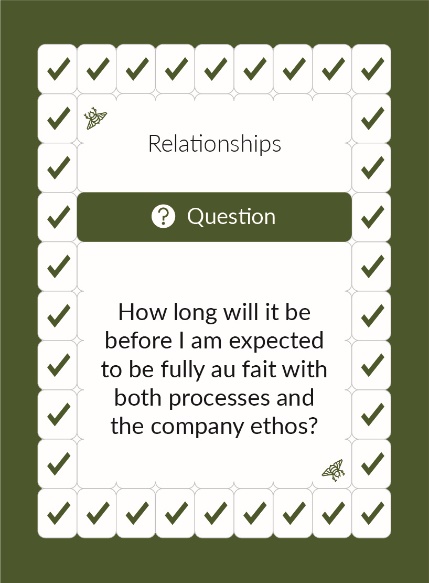 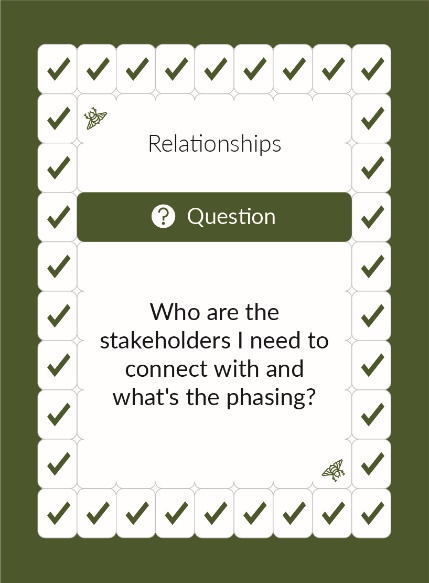 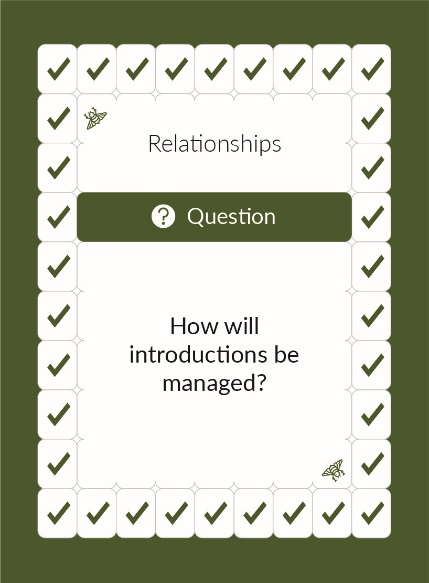 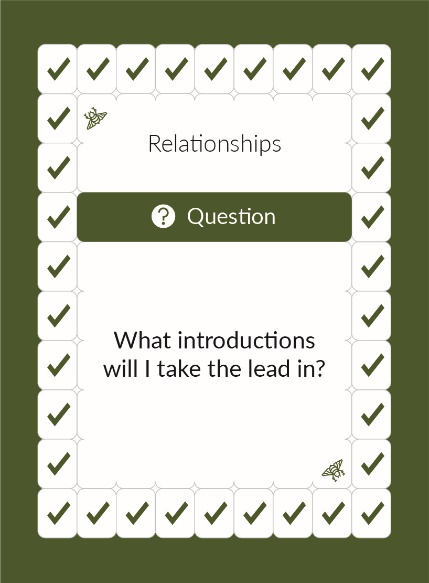 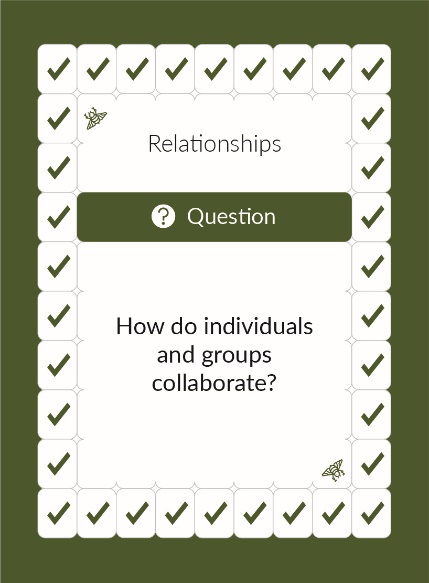 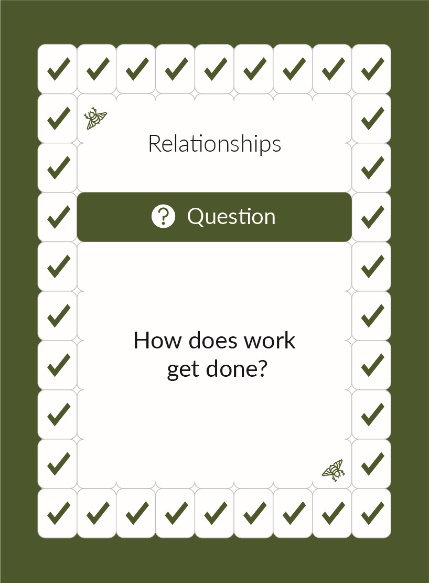 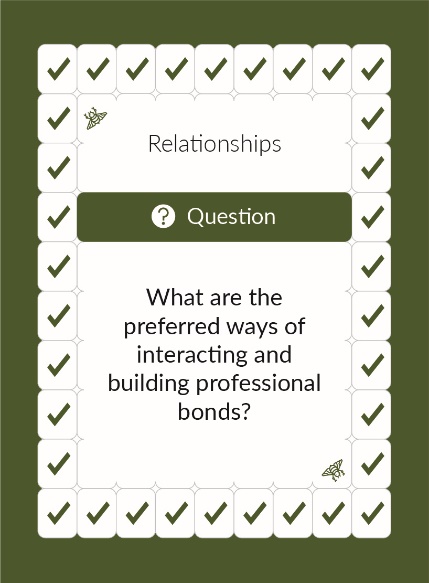 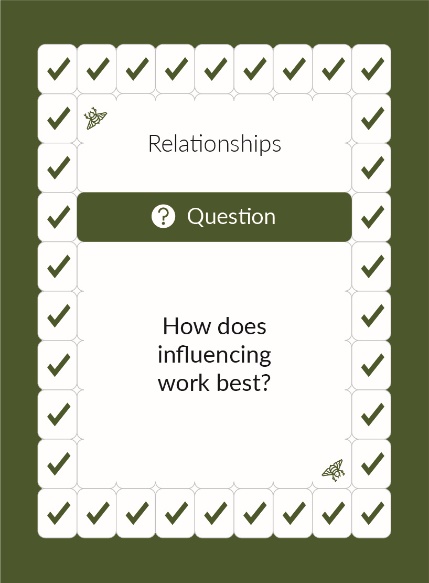 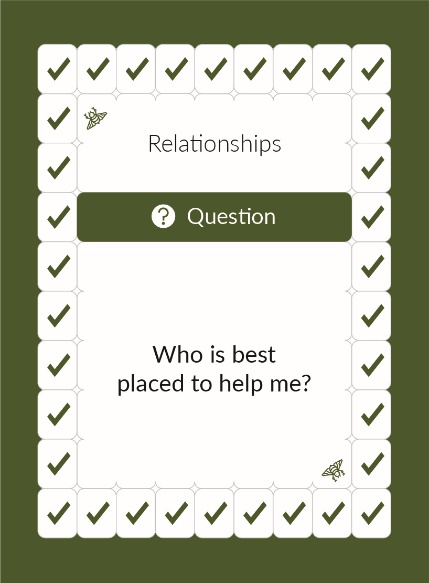 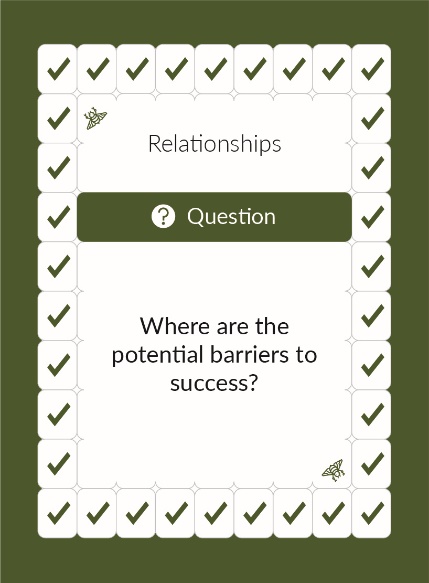 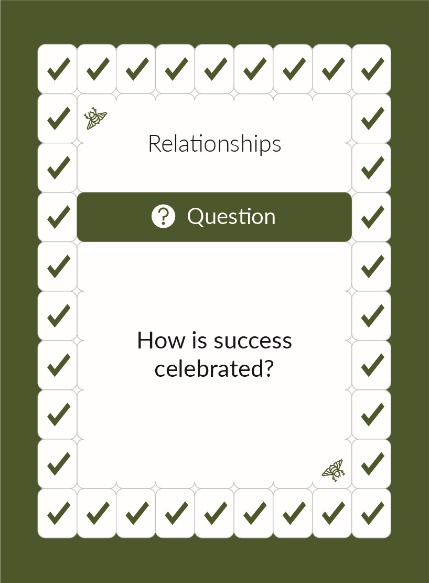 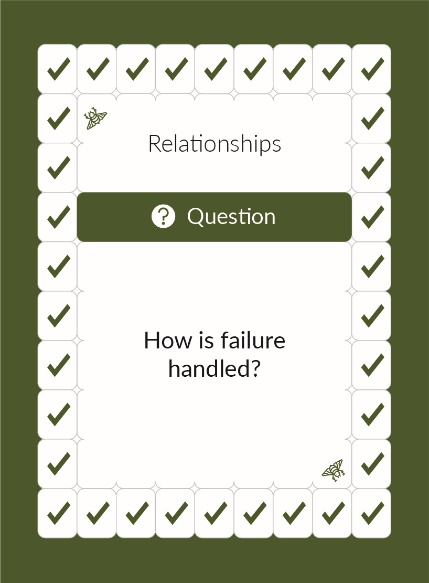 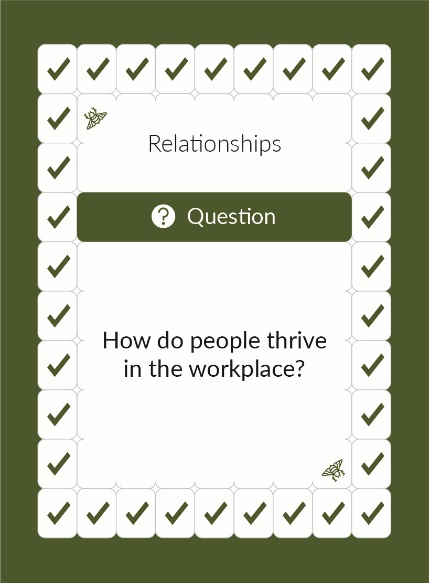 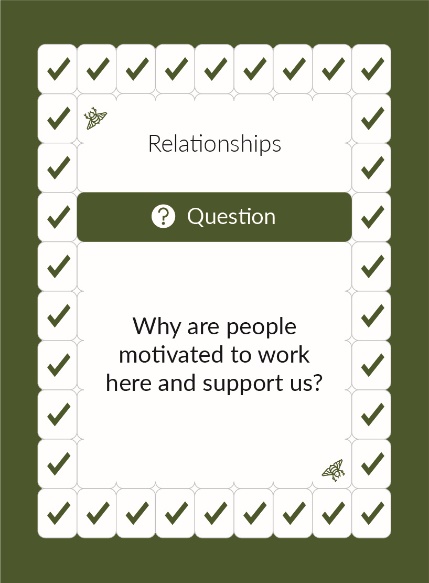 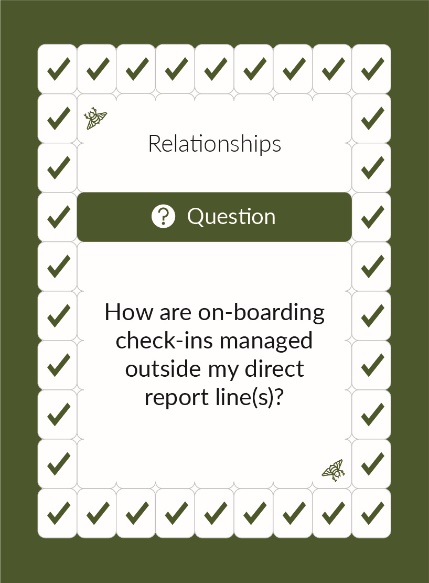 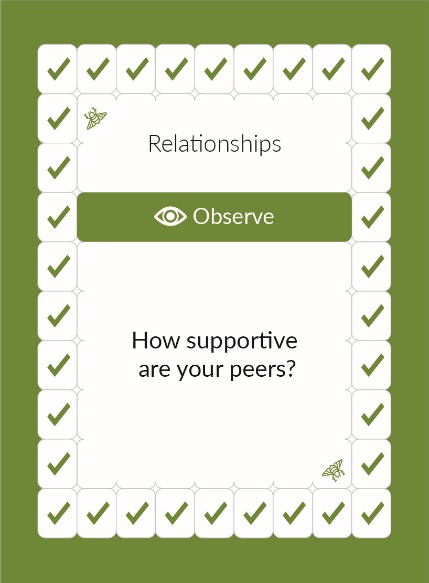 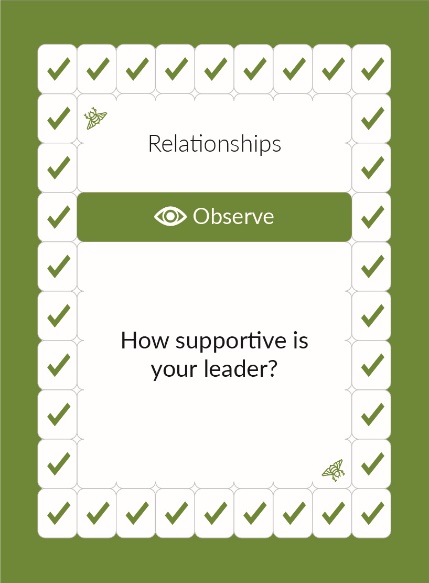 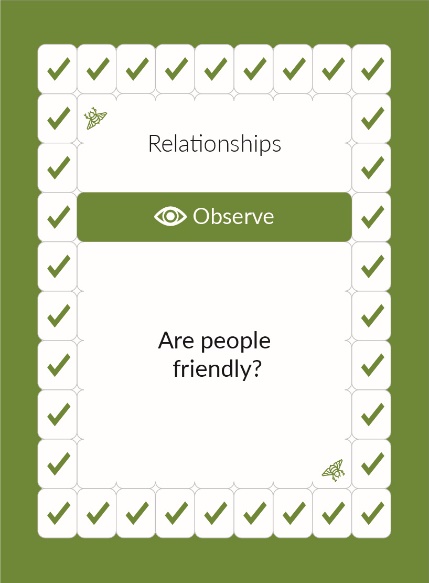 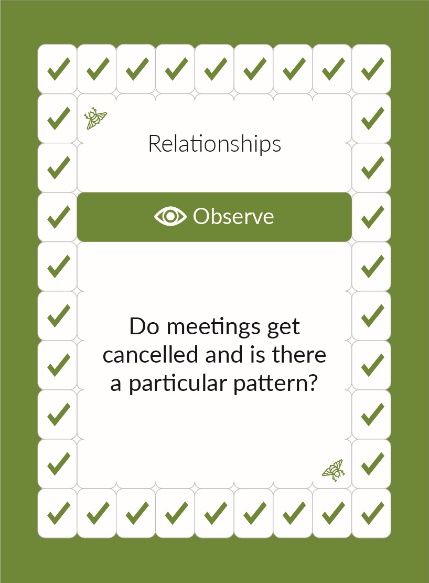 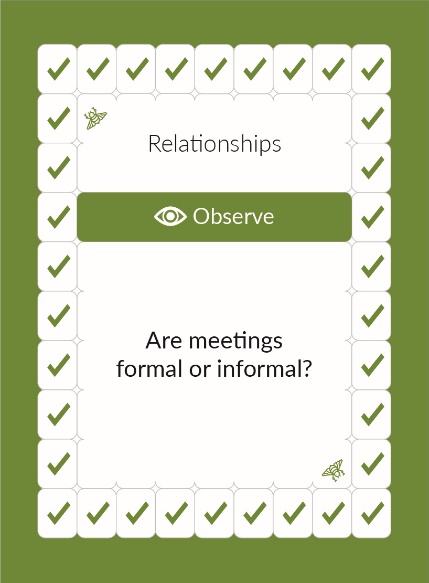 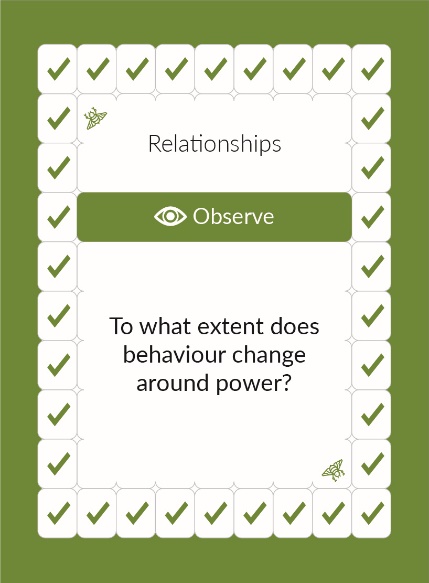 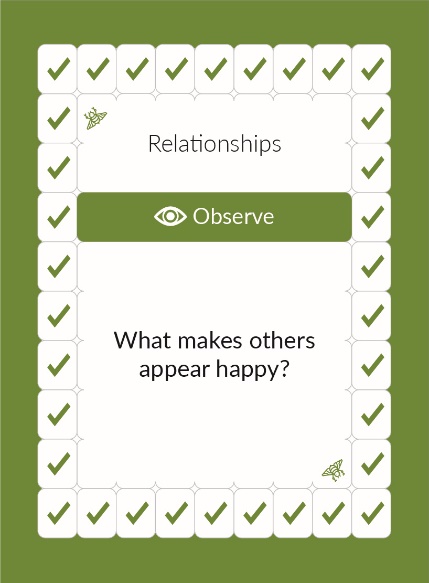 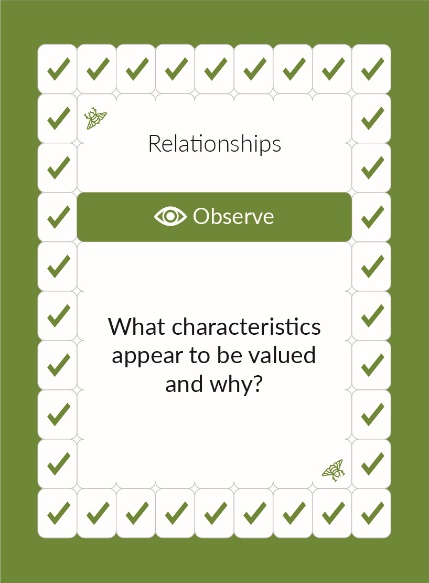 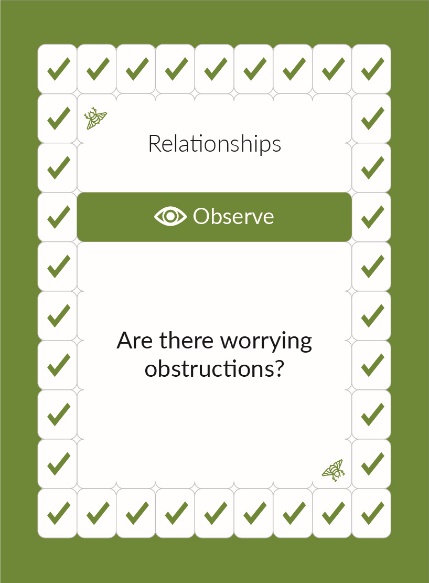 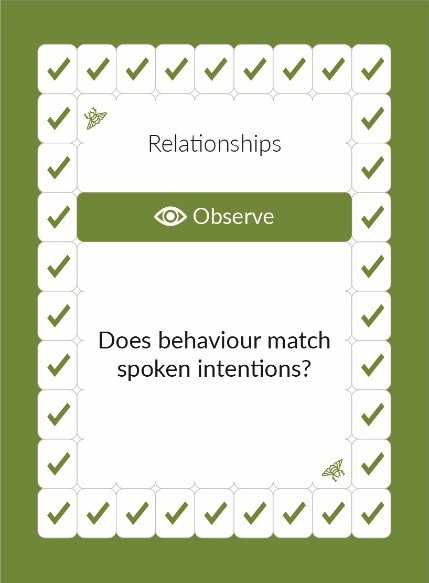 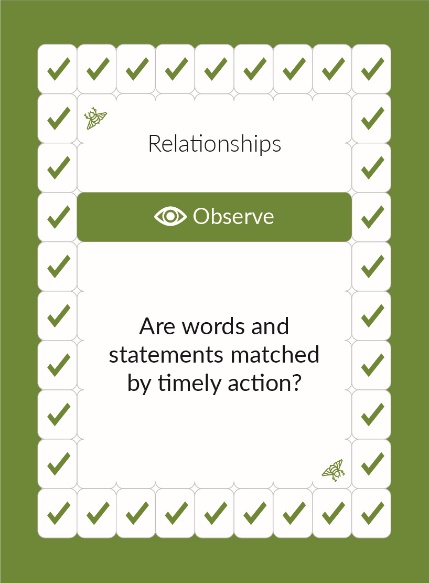 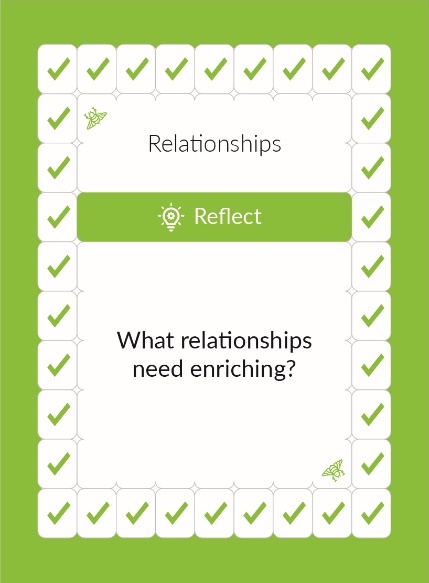 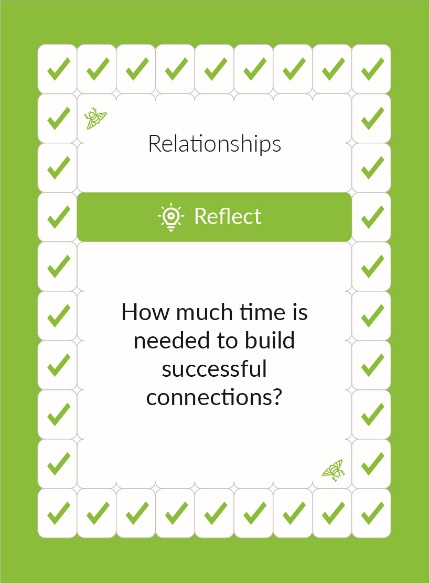 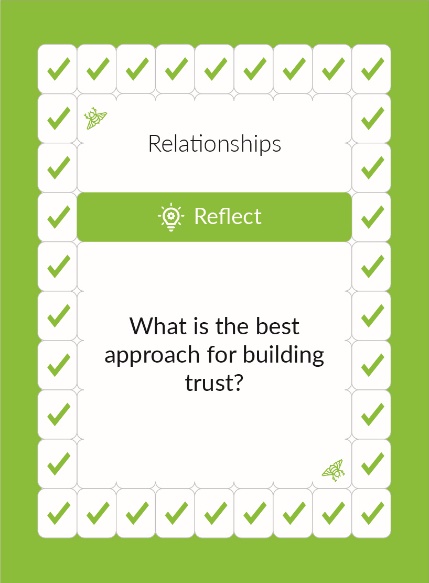 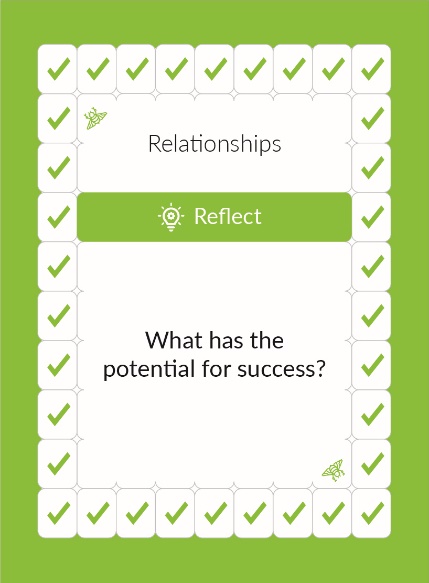 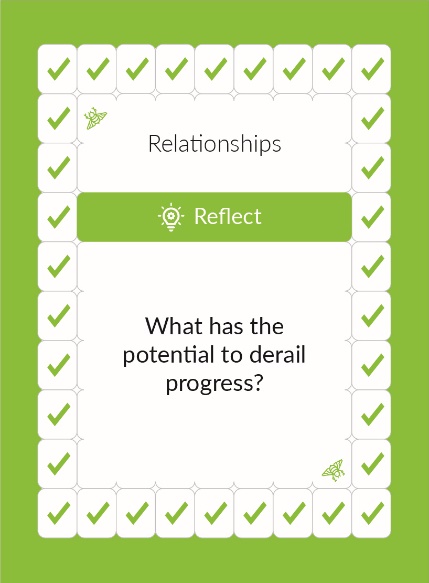 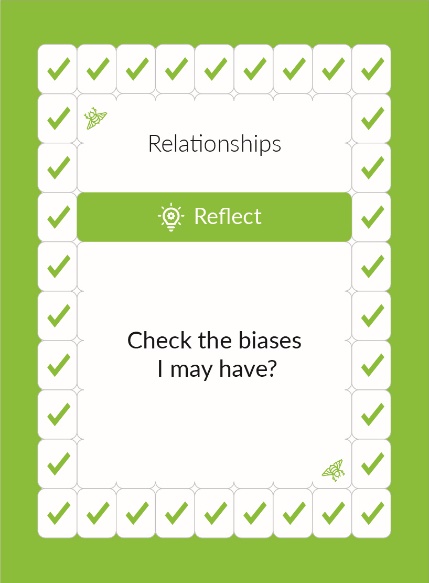 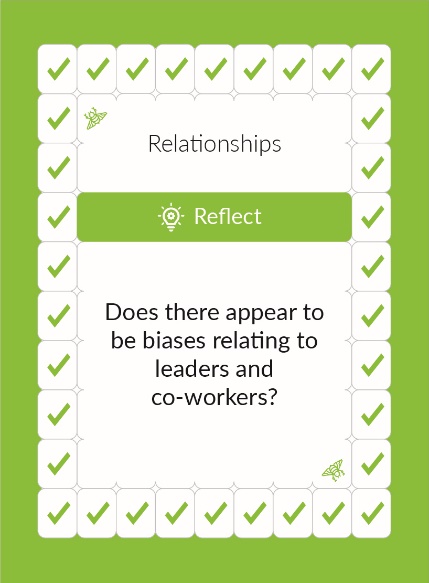 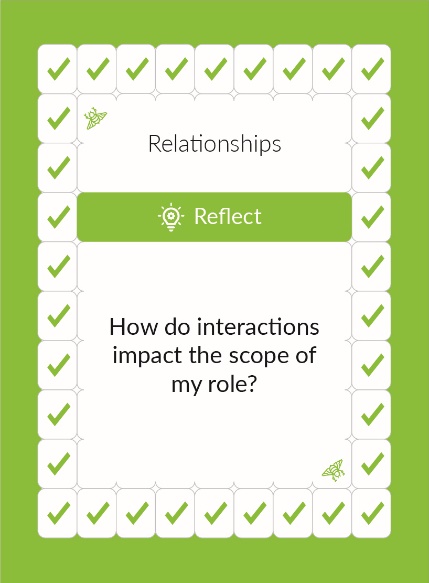 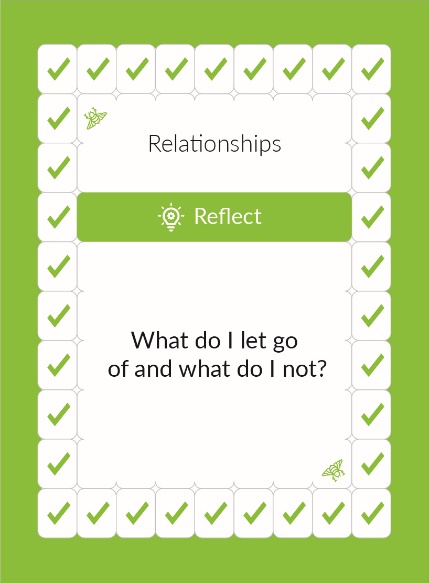 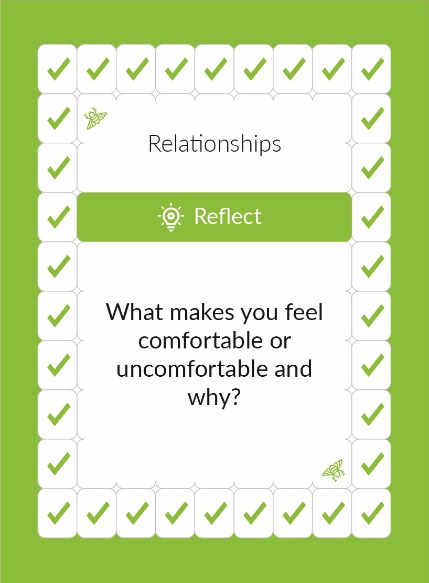 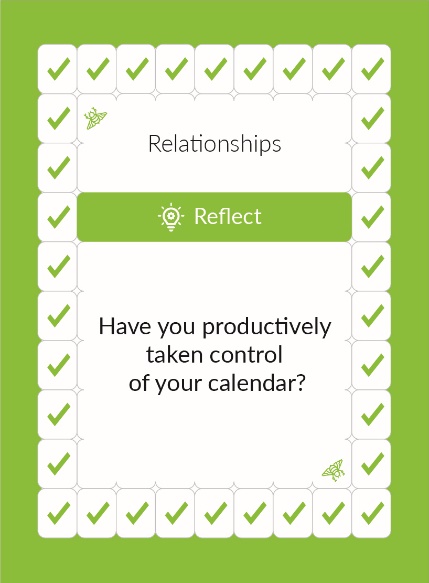 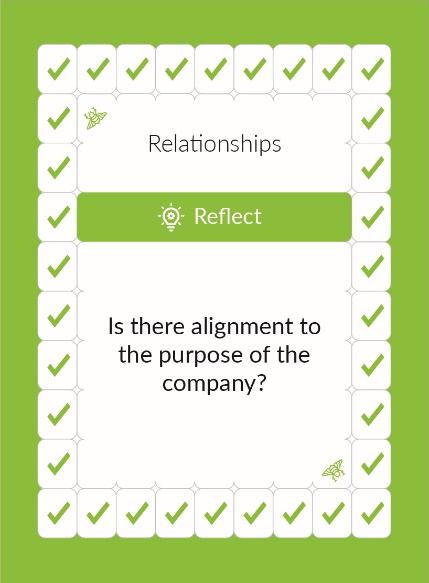 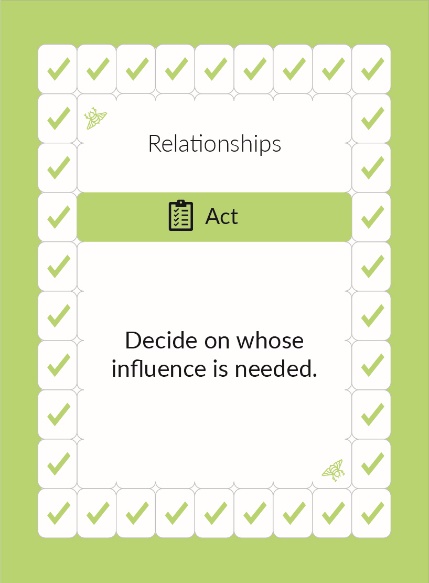 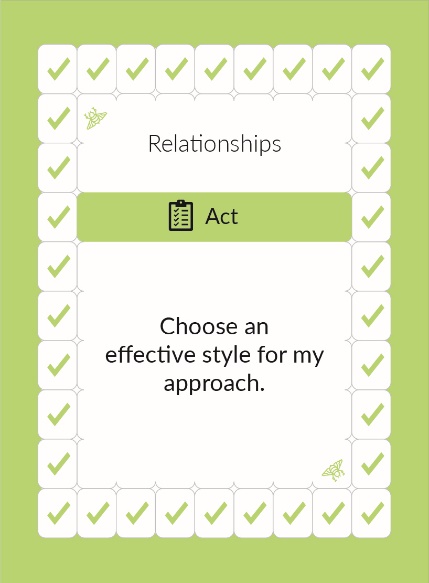 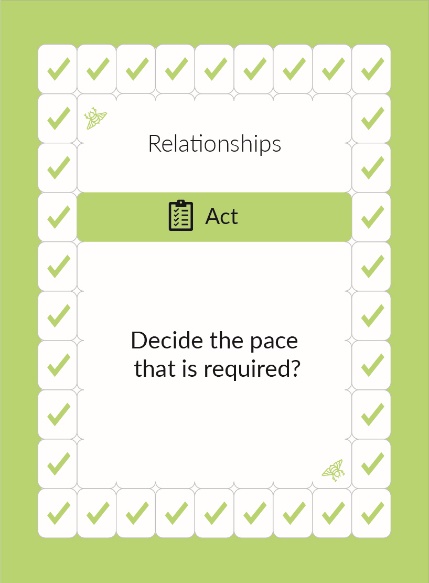 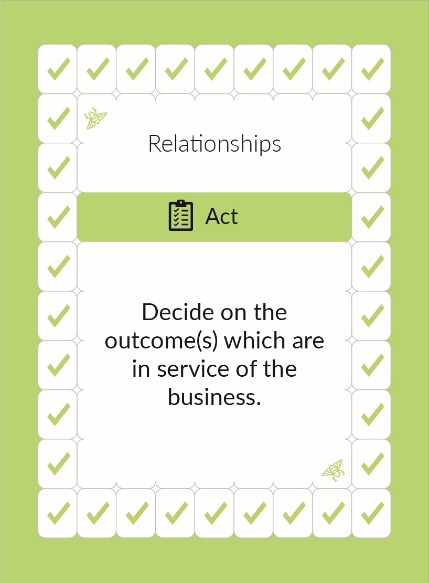 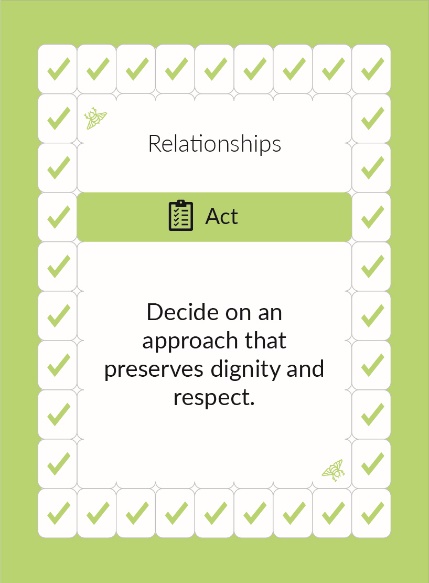 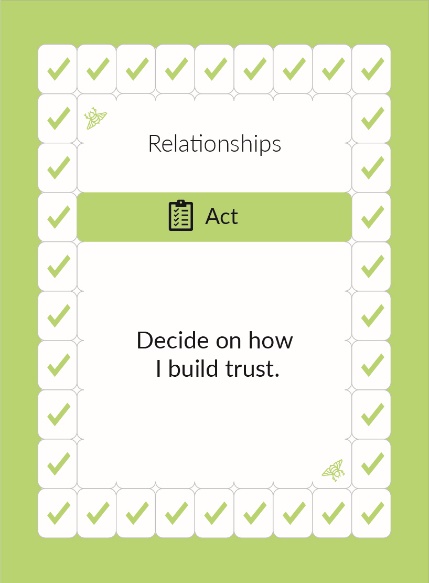 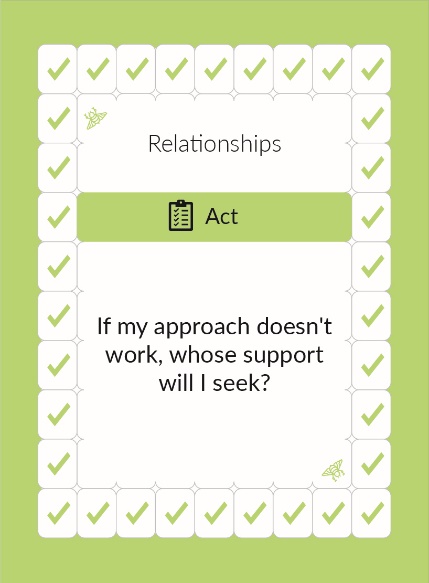 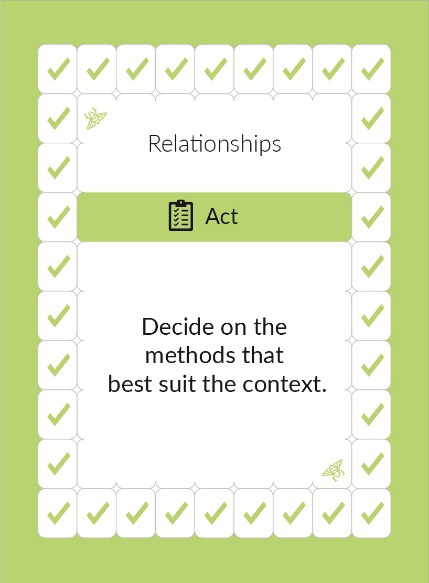 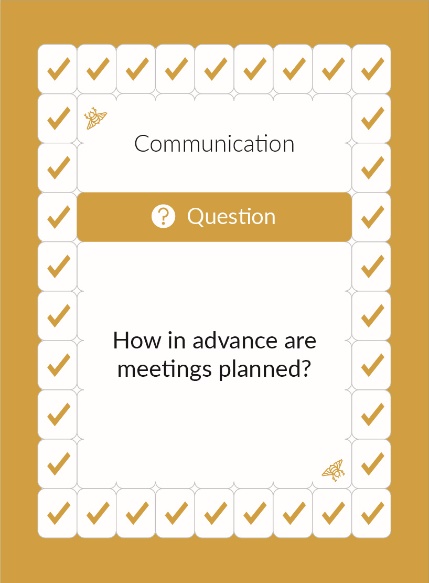 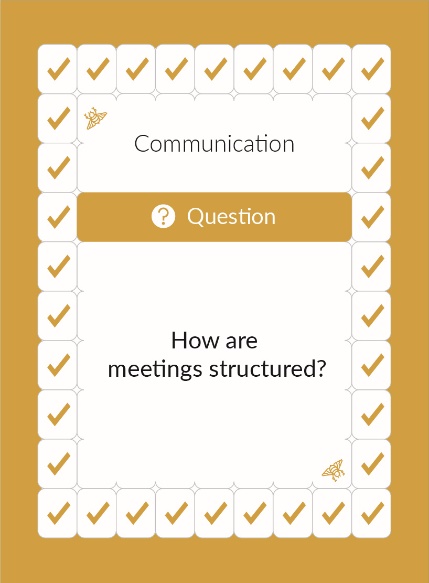 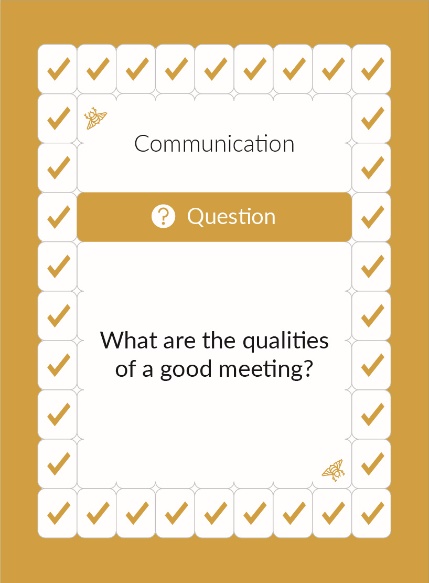 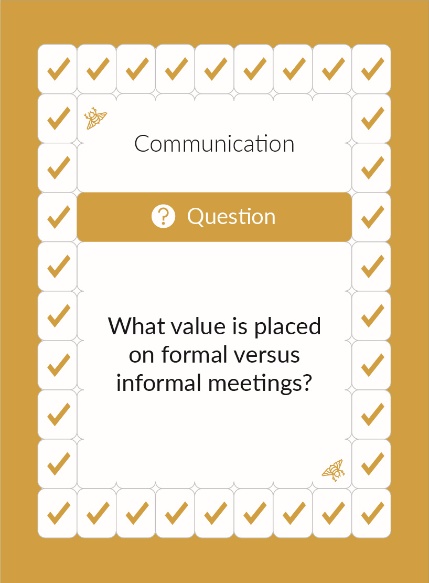 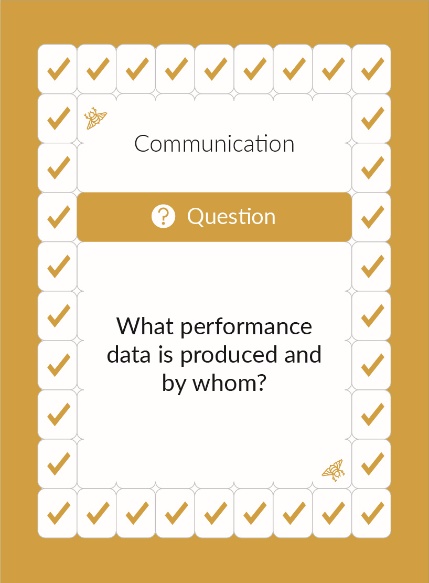 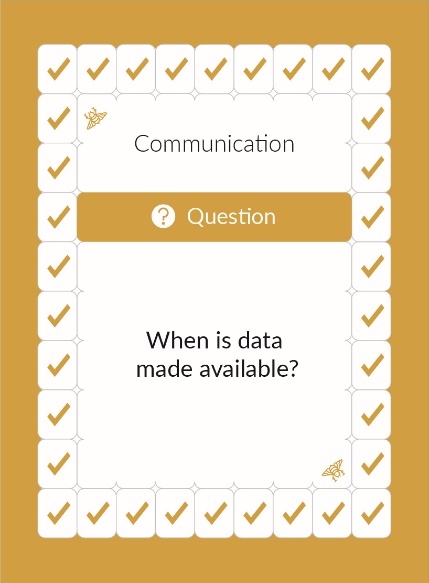 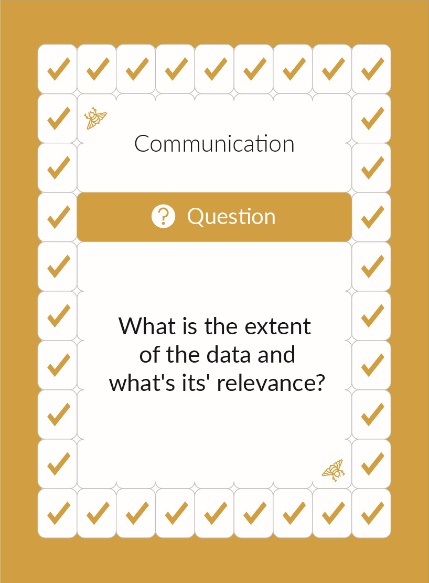 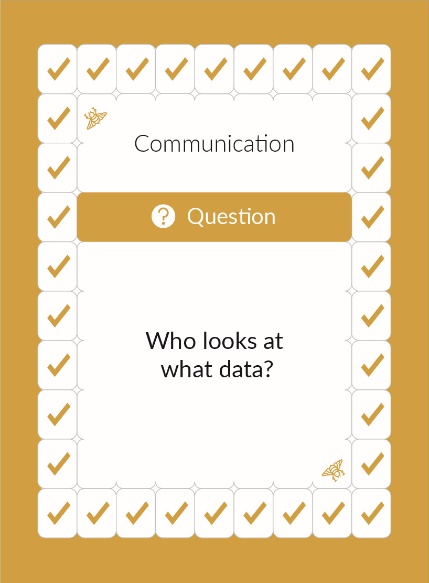 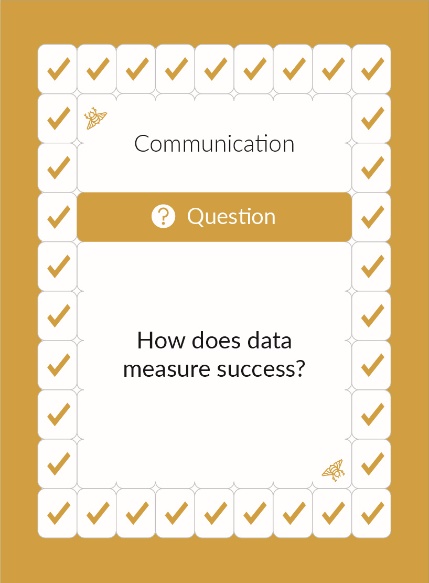 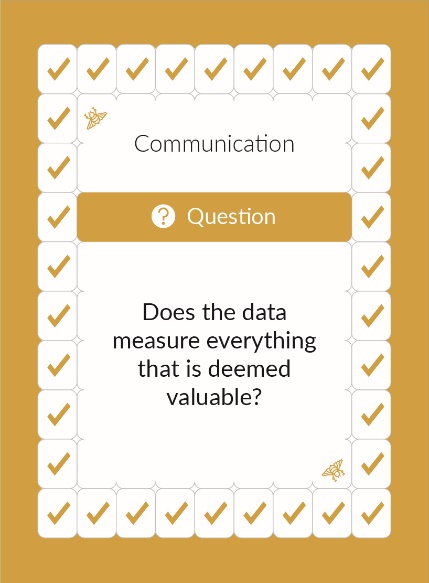 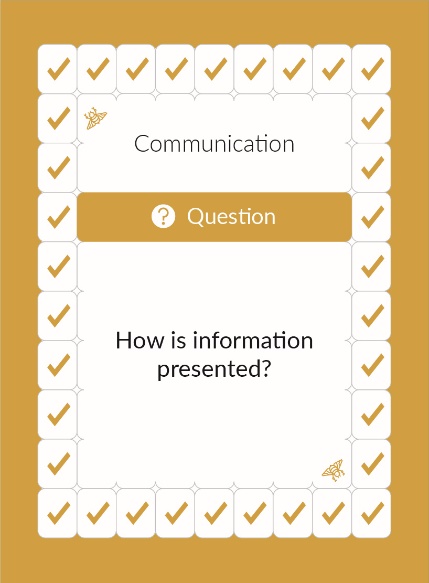 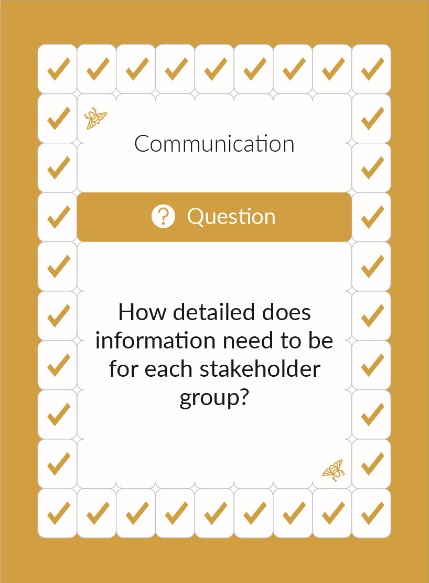 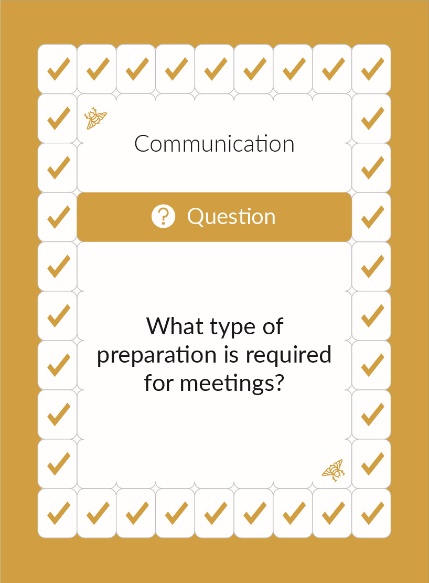 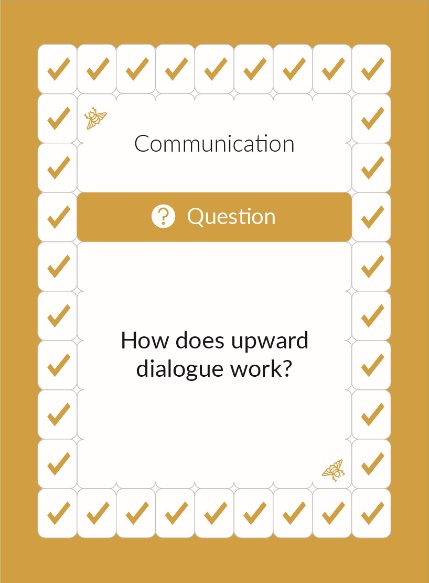 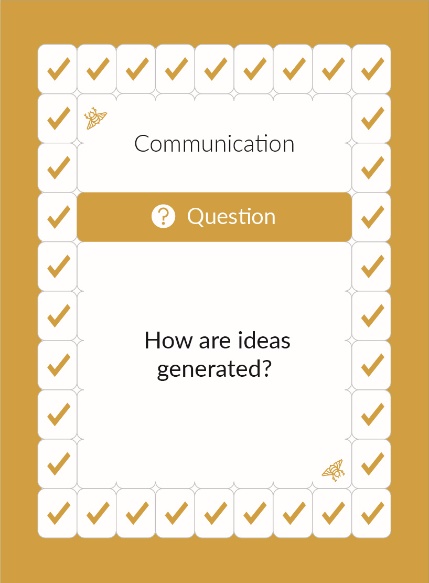 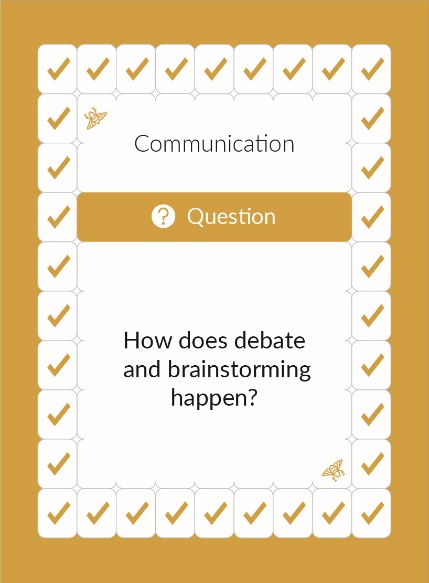 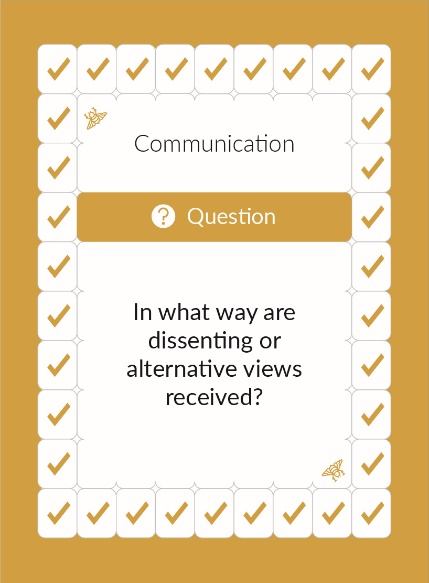 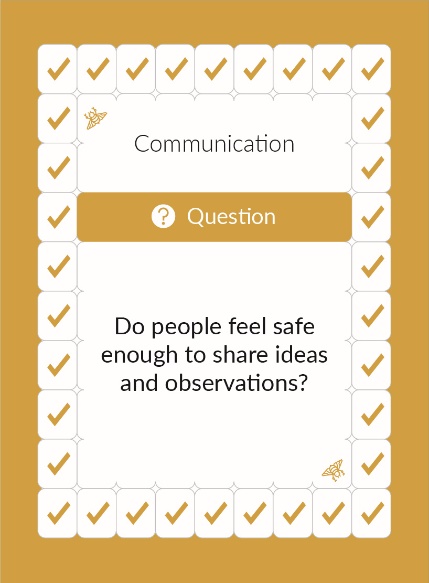 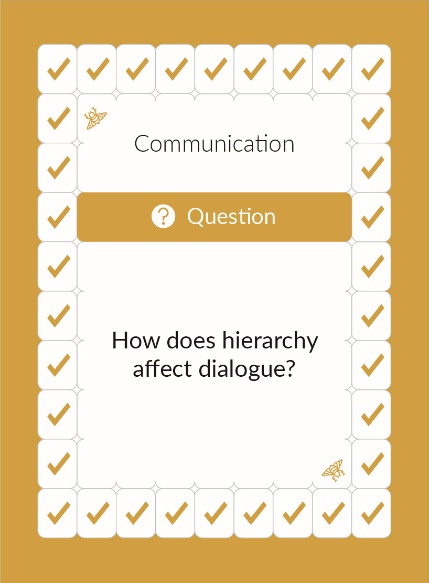 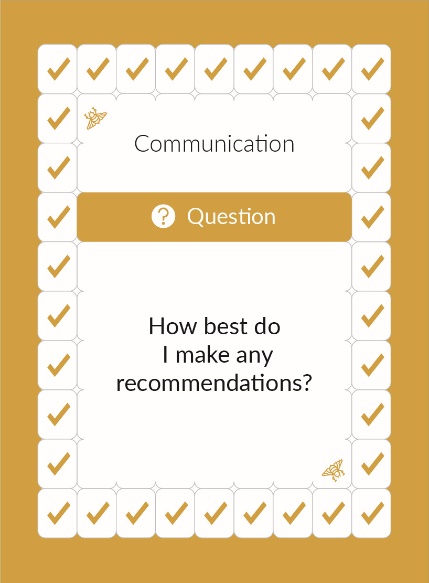 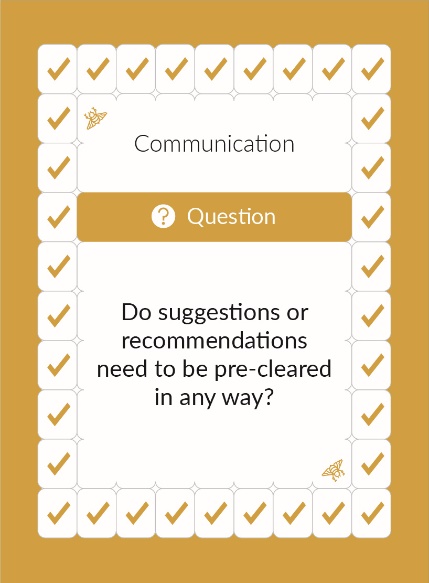 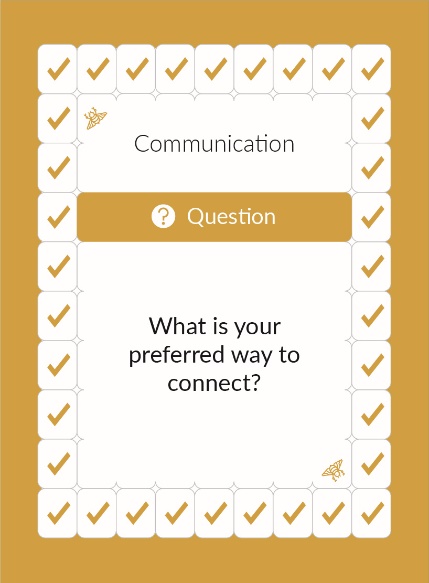 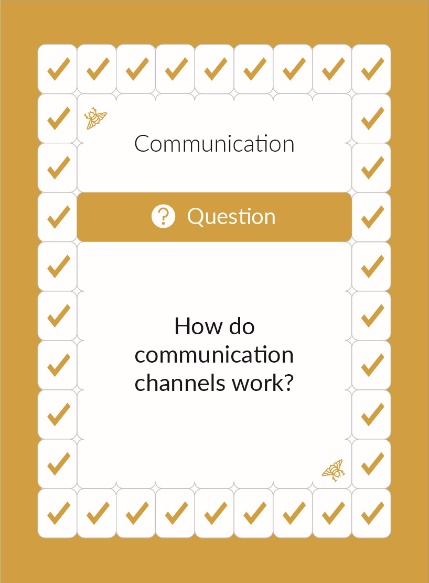 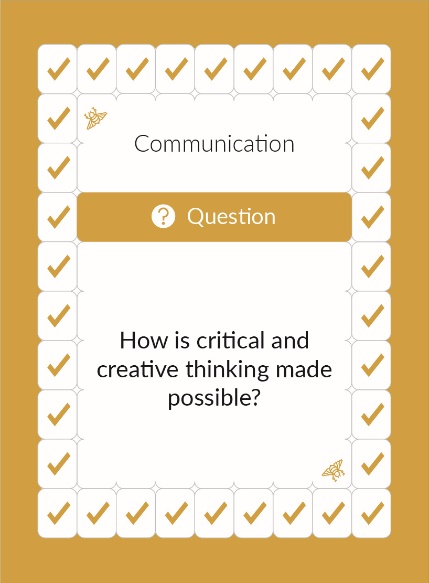 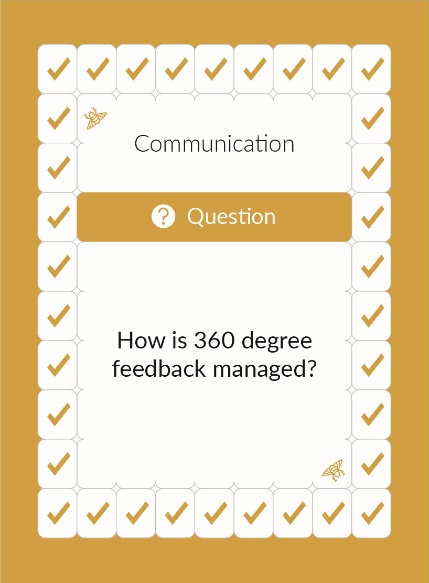 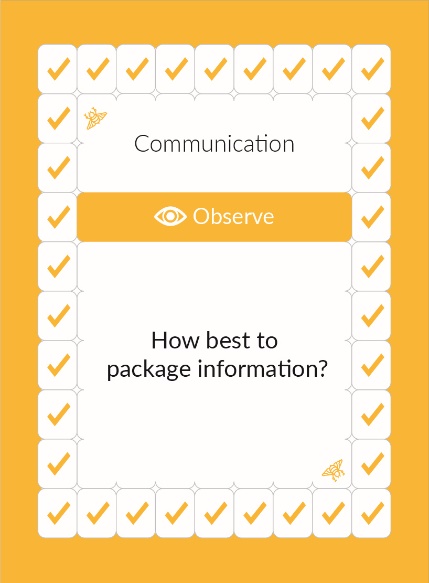 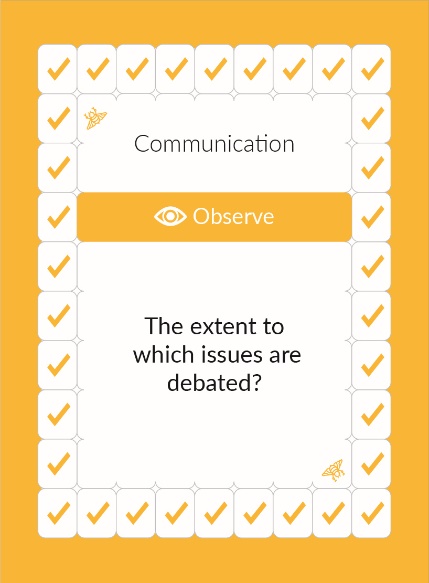 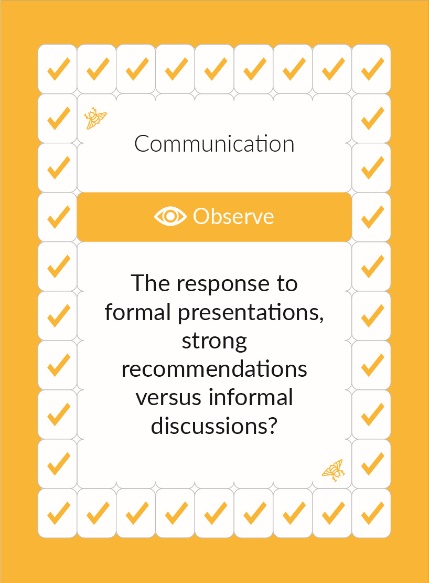 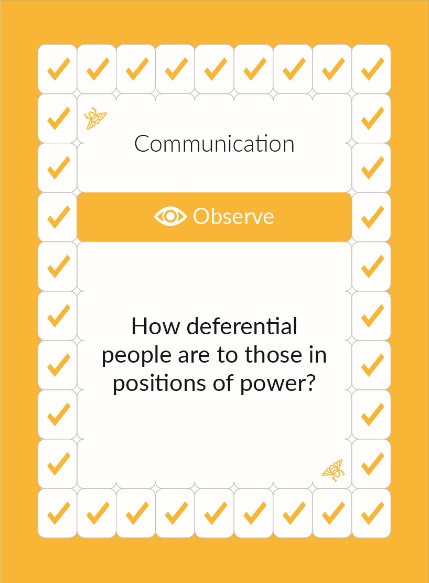 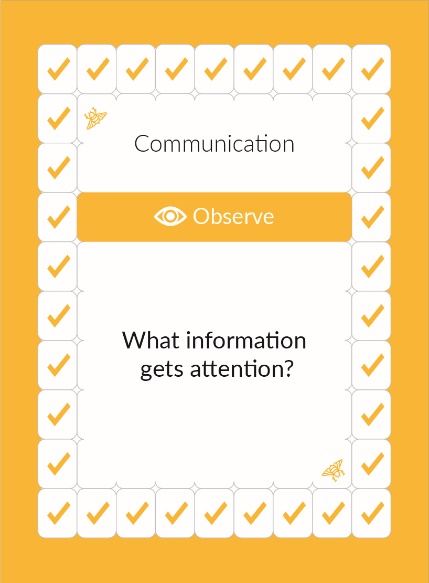 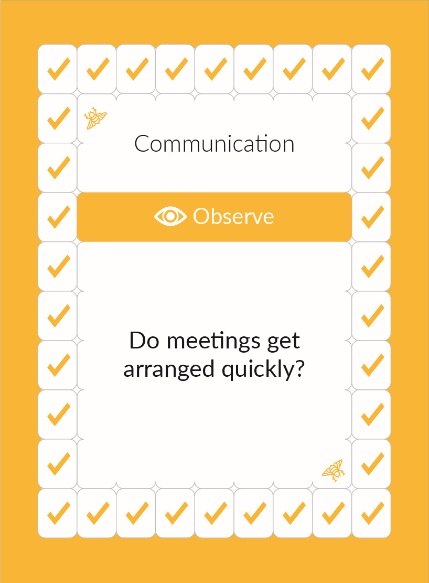 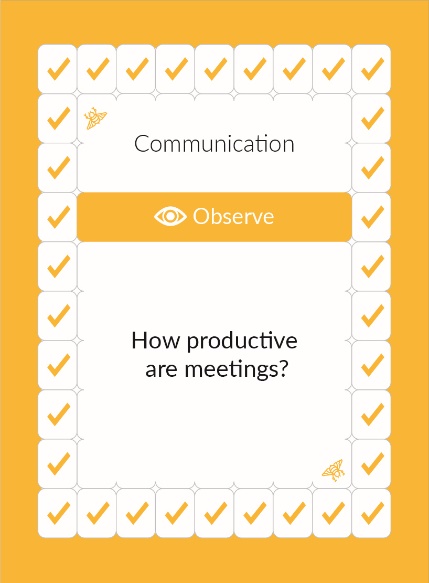 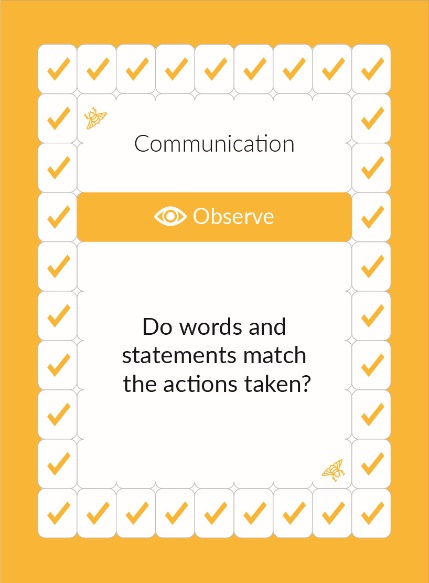 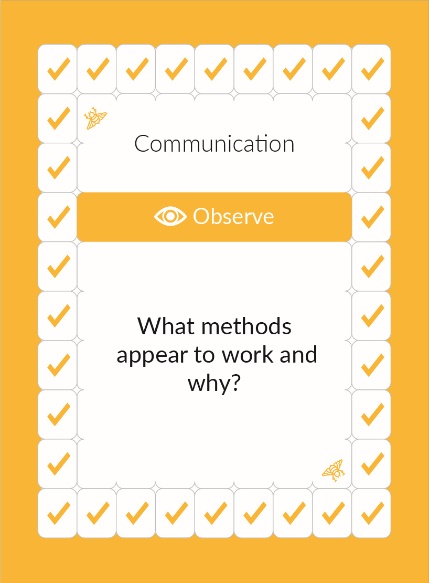 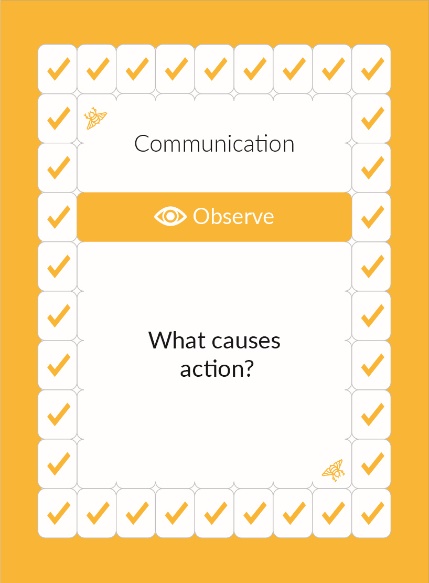 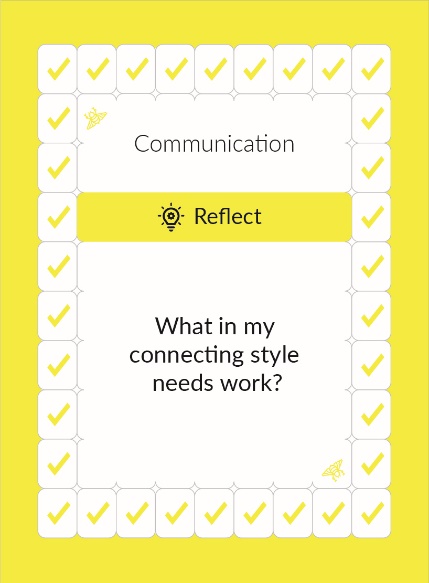 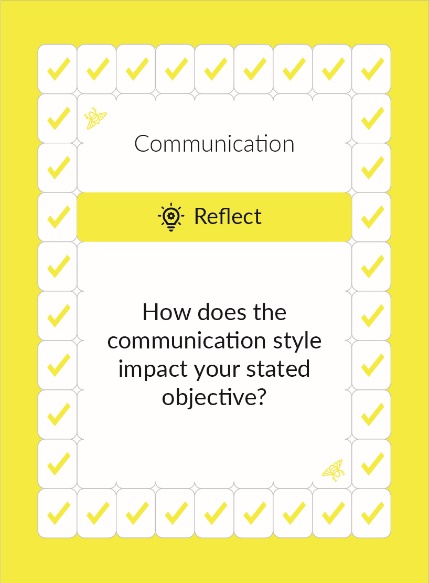 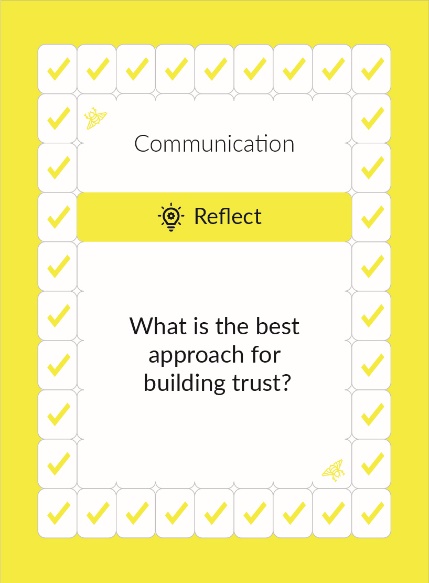 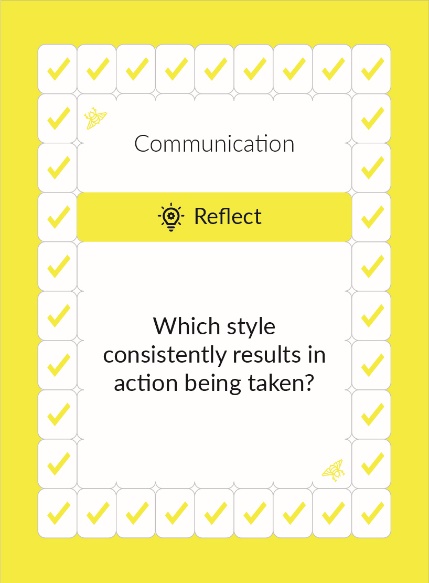 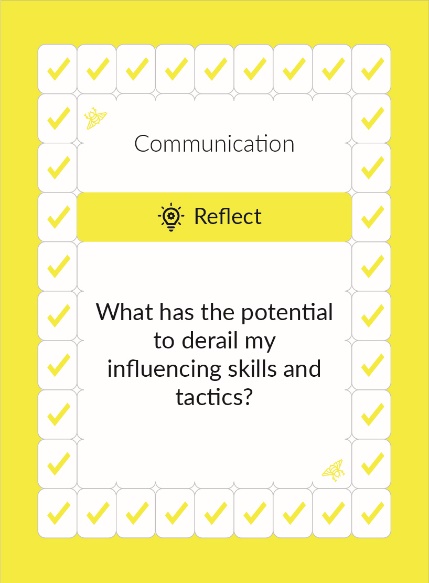 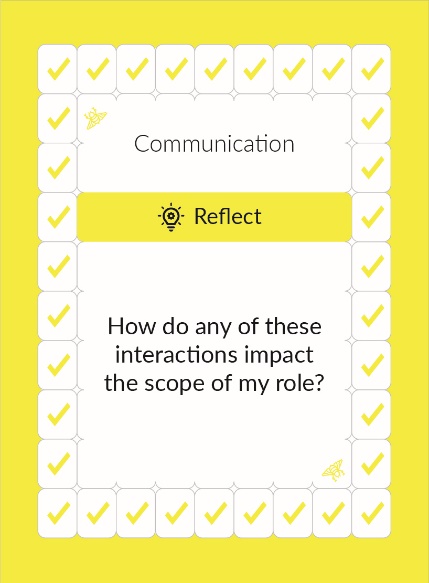 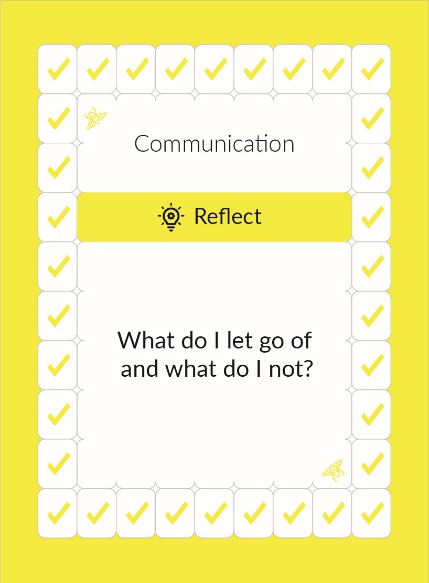 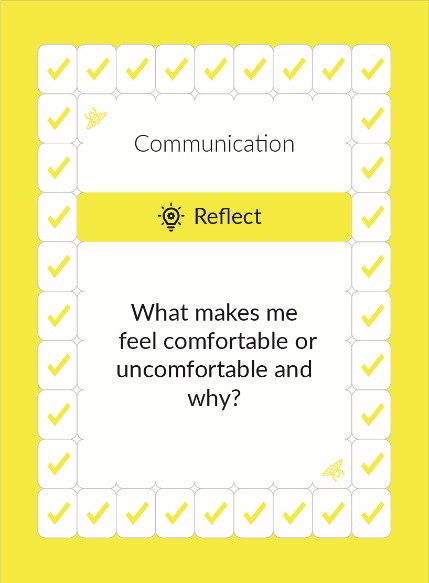 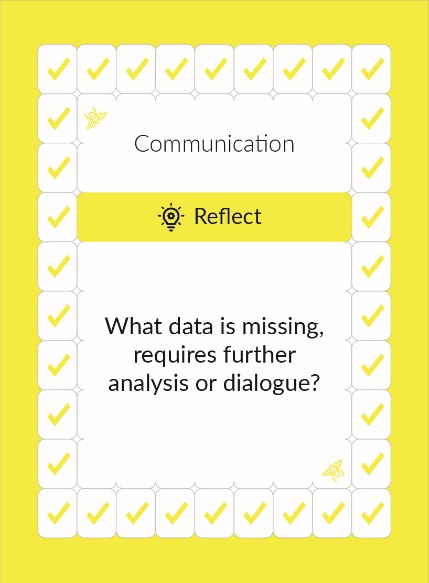 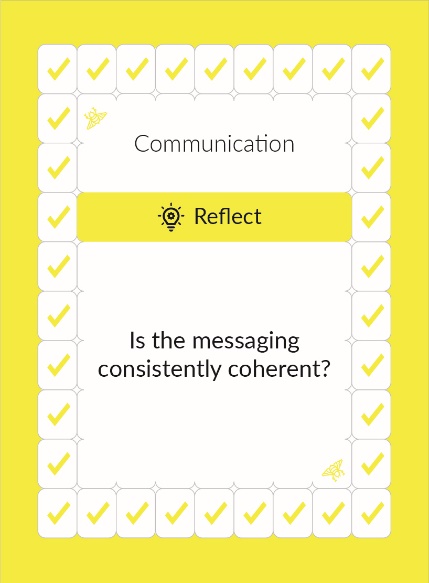 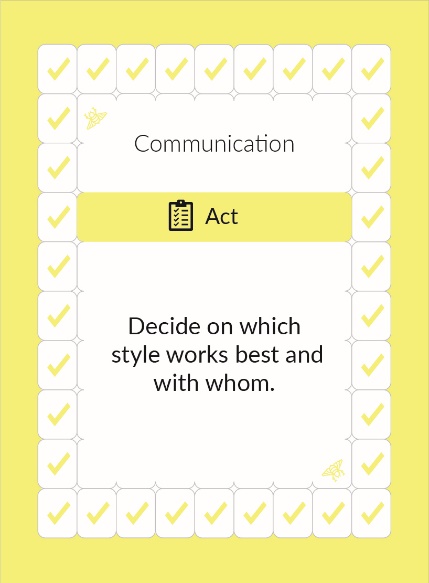 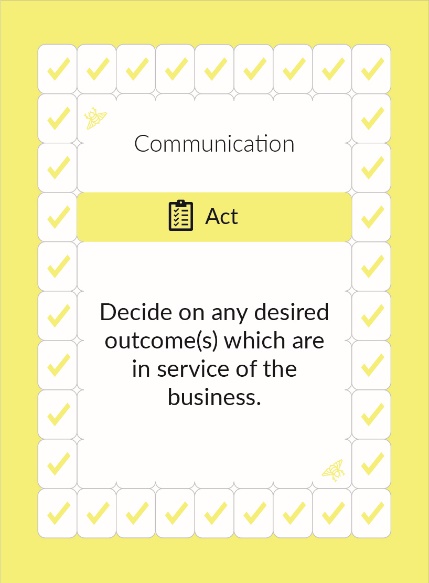 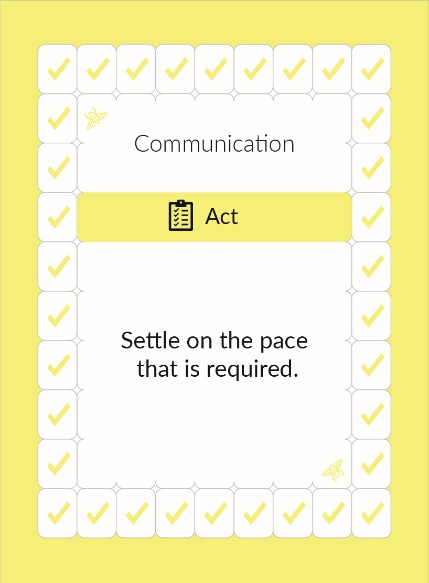 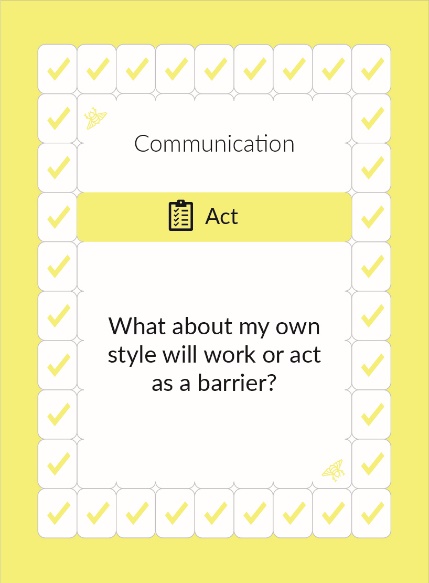 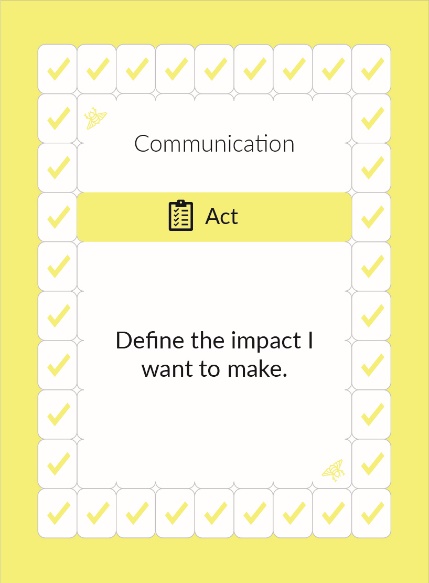 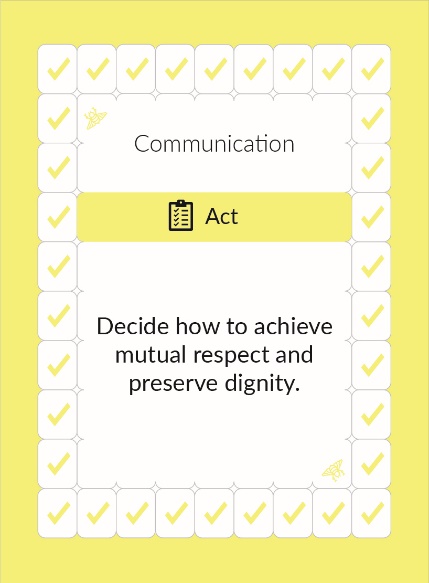 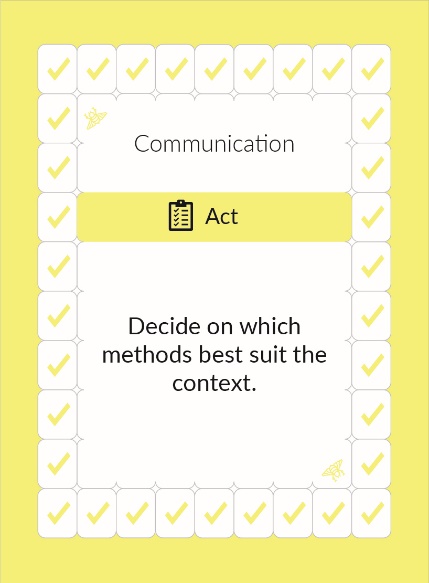 